Содержание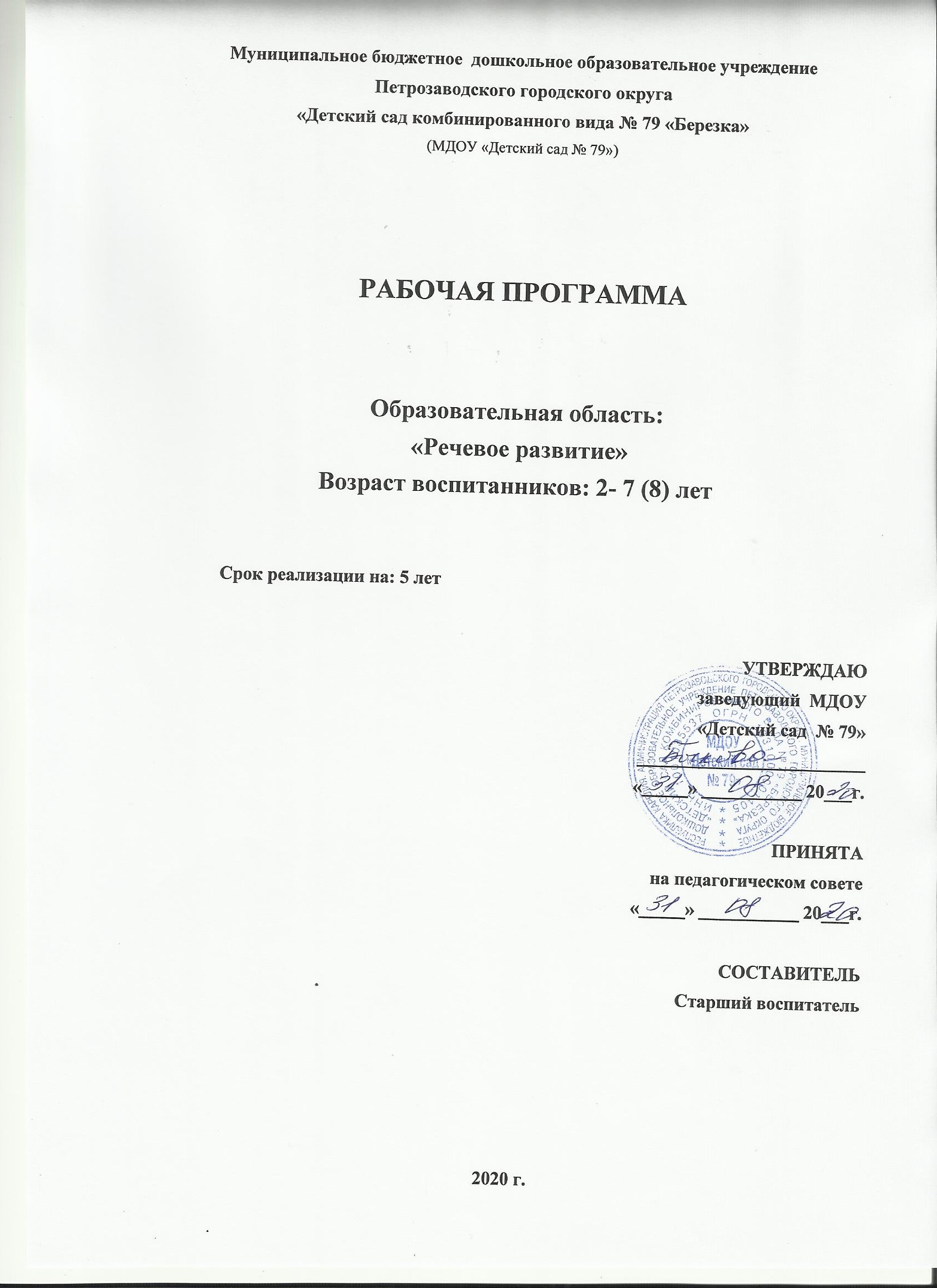 Учебный план по речевому направлению  развития*- чередуются с «Ребенок познает многообразие свойств и качеств окружающих предметов. Ребенок открывает мир природы»ЦЕЛЕВОЙ РАЗДЕЛПОЯСНИТЕЛЬНАЯ ЗАПИСКАПрограмма разработана:Федеральный закон от 29 декабря . № 273-ФЗ «Об образовании в Российской Федерации»;в соответствии с Федеральным государственным образовательным стандартом дошкольного образования (утвержден приказом Минобрнауки РФ от 17.10.2013 г. №1155);c учетом Примерной образовательная программа дошкольного образования «Детство» / Т.И. Бабаева, А.Г. Гогоберидзе, О.В. Солнцева и др. образовательные технологии: «От звука к  букве»  Колесниковой Е.В.,  в соответствии СанПиН 2.4.1.3049-13 "Санитарно-эпидемиологические требования к устройству, содержанию и организации режима работы дошкольных образовательных организаций", утвержденным постановлением Главного государственного санитарного врача Российской Федерации от 15 мая . N 26 (зарегистрировано Министерством юстиции Российской Федерации 29 мая ., регистрационный N 28564)с учетом Приказа Минобрнауки России от 30.08.2013 г. № 1014 «Об утверждении Порядка организации осуществления образовательной деятельности по основным общеобразовательным программам дошкольного образования».Срок реализации: 5 лет Возраст детей:  2- 7 (8) летЦель программы: развитие разговорной речи детейКраткая характеристика программы: данная программа предусматривает обучение детей 2 - 7 лет по следующим разделам:- Ребенок  в мире художественной литературы (с детьми 2 – 7 (8) лет);- Развиваем  речь и коммуникативные способности детей (с детьми 2 – 7 (8) лет);- Развиваем  речь и коммуникативные способности детей. Подготовка к обучению  грамоте  (с детьми 5 - 7 (8) лет).    Чтение художественной литературы  проходит в режимных моментах, совместной деятельности педагога с детьми и в самостоятельной деятельности детей с детьми 2 до 7 лет.Программа реализуется на государственном (русском) языке Российской Федерации.Задачи образовательной деятельностиПервая младшая группа (от 2 до 3 лет)Развиваем  речь и коммуникативные способности детейВоспитывать у детей интерес к общению со взрослыми и сверстниками; Обучать детей вступать в контакт с окружающими, выражать свои мысли, чувства, впечатления, используя речевые средства и элементарные этикетные формулы общения; Развивать желание детей активно включаться в речевого взаимодействие, направленное на развитие умения понимать обращенную речь с опорой и без опоры на наглядность. Обогащать и активизировать словарь детей за счет слов-названий предметов, объектов, их действий или действий с ними, некоторых ярко выраженных частей, свойств предмета (цвет, форма, размер, характер поверхности). Ребенок  в мире художественной литературыОбогащать опыт слушания литературных произведений за счет разных малых форм фольклора (потешек, песенок, прибауток), простых народных и авторских сказок (в основном о животных), рассказов и стихов о детях, их играх, игрушках, повседневной бытовой деятельности, о знакомых детям животных. Воспитывать у детей интерес к фольклорным и литературным текстам, стремление внимательно их слушать. Поддерживать желание эмоционально откликаться на чтение и рассказывание, активно содействовать и сопереживать изображенным героям и событиям. Привлекать к исполнению стихов. Вторая младшая группа (от 3 до 4 лет)Развиваем  речь и коммуникативные способности детейРазвивать умение использовать дружелюбный, спокойный тон, речевые формы вежливого общения со взрослыми и сверстниками: здороваться, прощаться, благодарить, выражать просьбу, знакомиться. Развивать умение понимать обращенную речь с опорой и без опоры на наглядность. Развивать умение отвечать на вопросы, используя форму простого предложения или высказывания из 2-3 простых фраз. Использовать в речи правильное сочетание прилагательных и существительных в роде, падеже. Обогащать словарь детей за счет расширения представлений о людях, предметах, объектах природы ближайшего окружения, их действиях, ярко выраженных особенностях. Развивать умение воспроизводить ритм стихотворения, правильно пользоваться речевым дыханием. Ребенок  в мире художественной литературыРазвивать умение слышать в речи взрослого специально интонируемый звук.Обогащать опыт слушания литературных произведений за счет разных малых форм фольклора (потешек, песенок, прибауток), простых народных и авторских сказок (в основном о животных), рассказов и стихов о детях, их играх, игрушках, повседневной бытовой деятельности, о знакомых детям животных. Воспитывать у детей интерес к фольклорным и литературным текстам, стремление внимательно их слушать. Развивать умения воспринимать текста, с помощью взрослого понимать содержание, устанавливать порядок событий в тексте, помогать мысленно представлять события и героев, устанавливать простейшие связи последовательности событий в тексте. Поддерживать желание эмоционально откликаться на чтение и рассказывание, активно содействовать и сопереживать изображенным героям и событиям. Привлекать к исполнению стихов, пересказыванию знакомых сказок и рассказов. Средняя группа (от 4 до 5 лет)Развиваем  речь и коммуникативные способности детейПоддерживать инициативность и самостоятельность ребенка в речевом общении со взрослыми и сверстниками, использование в практике общения описательных монологов и элементов объяснительной речи. Развивать умение использовать вариативные формы приветствия, прощания, благодарности, обращения с просьбой. Поддерживать стремление задавать и правильно формулировать вопросы, при ответах на вопросы использовать элементы объяснительной речи. Развивать умение пересказывать сказки, составлять описательные рассказы о предметах и объектах, по картинкам. Обогащать словарь посредством ознакомления детей со свойствами и качествами объектов, предметов и материалов и выполнения обследовательских действий. Развивать умение чистого произношения звуков родного языка, правильного словопроизношения. Воспитывать желание использовать средства интонационной выразительности в процессе общения со сверстниками и взрослыми при пересказе литературных текстов. Воспитывать интерес к литературе, соотносить литературные факты с имеющимся жизненным опытом, устанавливать причинные связи в тексте, воспроизводить текст по иллюстрациям. Ребенок  в мире художественной литературыРасширять опыт слушания литературных произведений за счет разных жанров фольклора (прибаутки, загадки, заклички, небылицы, сказки о животных и волшебные), литературной прозы (сказка, рассказ) и поэзии (стихи, авторские загадки, веселые детские сказки в стихах). Углублять у детей интерес к литературе, воспитывать желание к постоянному общению с книгой в совместной со взрослым и самостоятельной деятельности. Развивать умения воспринимать текст: понимать основное содержание, устанавливать временные и простые причинные связи, называть главные характеристики героев, не сложные мотивы их поступков, оценивать их с позиций этических норм, сочувствовать и сопереживать героям произведений, осознавать значение некоторых средств языковой выразительности для передачи образов героев, общего настроения произведения или его фрагмента. Способствовать освоению художественно-речевой деятельности на основе литературных текстов: пересказывать сказки и рассказы (в том числе по частям, по ролям), выразительно рассказывать наизусть потешки и прибаутки, стихи и поэтические сказки (и их фрагменты), придумывать поэтические рифмы, короткие описательные загадки, участвовать в литературных играх со звукоподражаниями, рифмами и словами на основе художественного текста. Поддерживать желание детей отражать свои впечатления о прослушанных произведениях, литературных героях и событиях в разных видах художественной деятельности: в рисунках, изготовлении фигурок и элементов декораций для театрализованных игр, в игре-драматизации. Старшая группа (от 5 до 6 лет)Развиваем  речь и коммуникативные способности детей. Подготовка к обучению грамоте.Развивать монологические формы речи, стимулировать речевое творчество детей. Обогащать представления детей о правилах речевого этикета и способствовать осознанному желанию и умению детей следовать им в процессе общения. Развивать умение соблюдать этику общения в условиях коллективного взаимодействия. Обогащать словарь детей за счет расширения представлений о явлениях социальной жизни, взаимоотношениях и характерах людей. Развивать умение замечать и доброжелательно исправлять ошибки в речи сверстников. Воспитывать интерес к письменным формам речи. Поддерживать интерес к рассказыванию по собственной инициативе. Развивать первоначальные представления об особенностях литературы: о родах (фольклор и авторская литература), видах (проза и поэзия), о многообразии жанров и их некоторых признаках (композиция, средства языковой выразительности). Способствовать развитию понимания литературного текста в единстве его содержания и формы, смыслового и эмоционального подтекста. Ребенок  в мире художественной литературыПоддерживать у детей интерес к литературе, обогащать «читательский» опыт детей за счет произведений более сложных жанров фольклора (волшебные и бытовые сказки, метафорические загадки, былины), литературной прозы (сказка-повесть, рассказ с нравственным подтекстом) и поэзии (басни, лирические стихи, литературные загадки с метафорой, поэтические сказки). Воспитывать литературно-художественный вкус, способность понимать настроение произведения, чувствовать музыкальность, звучность и ритмичность поэтических текстов; красоту, образность и выразительность языка сказок и рассказов. Совершенствовать умения художественного восприятия текста в единстве его содержания и формы, смыслового и эмоционального подтекста. Развивать первоначальные представления об особенностях литературы: о родах (фольклор и авторская литература), видах (проза и поэзия), о многообразии жанров и их некоторых специфических признаках (композиция, средства языковой выразительности). Поддерживать самостоятельность и инициативность детей в художественно-речевой деятельности на основе литературных текстов: пересказывать сказки и рассказы близко к тексту, пересказывать от лица литературного героя, выразительно рассказывать наизусть стихи и поэтические сказки, придумывать поэтические строфы, загадки, сочинять рассказы и сказки по аналогии со знакомыми текстами, участвовать в театрализованной деятельности, самовыражаясь в процессе создания целостного образа героя. Подготовительная группа (от 6 до 7 (8) лет)Развиваем  речь и коммуникативные способности детей. Подготовка к обучению грамоте.Поддерживать проявление субъектной позиции ребенка в речевом общении со взрослыми и сверстниками. Развивать умение осознанного выбора этикетной формы в зависимости от ситуации общения, возраста собеседника, цели взаимодействия. Поддерживать использование в речи средств языковой выразительности: антонимов, синонимов, многозначных слов, метафор, образных сравнений, олицетворений. Дать представления о предложении (без грамматического определения).Упражнять в составлении предложений, членении простых предложений (без союзов и предлогов) на слова с указанием их последовательности.Учить детей делить двусложные и трехсложные слова с открытыми слогами (на-ша Ма-ша, ма-ли-на, бе-ре-за) на части.Учить составлять слова из слогов (устно).Учить выделять последовательность звуков в простых словахРазвивать речевое творчество, учитывая индивидуальные способности и возможности детей. Воспитывать интерес к языку и осознанное отношение детей к языковым явлениям. Развивать умения письменной речи: читать отдельные слова и словосочетания, писать печатные буквы. Развивать умения анализировать содержание и форму произведения, развивать литературную речь. Обогащать представления об особенностях литературы: о родах (фольклор и авторская литература), видах (проза и поэзия) и многообразии жанров. Развивающая речевая среда Совершенствовать речь как средство общения.Выяснять, что дети хотели бы увидеть своими глазами, о чем хотели бы узнать, в какие настольные и интеллектуальные игры хотели бы научиться играть, какие рассказы (о чем) предпочитают слушать Уточнять высказывания детей, помогать им более точно характеризовать объект, ситуацию; учить высказывать предположения и делать простейшие выводы, излагать свои мысли понятно для окружающих.Продолжать формировать умение отстаивать свою точку зрения.Приучать детей к самостоятельности суждений.Формирование словаряПродолжать работу по обогащению бытового, природоведческого, обществоведческого словаря детей.Побуждать детей интересоваться смыслом слова.Помогать детям осваивать выразительные средства языка.Звуковая культура речи Совершенствовать умение различать на слух и в произношении все звуки родного языка. Отрабатывать дикцию: учить детей внятно и отчетливо произносить слова и словосочетания с естественными интонациями.Совершенствовать фонематический слух: учить называть слова с определенным звуком, находить слова с этим звуком в предложении, определять место звука в слове. Отрабатывать интонационную выразительность речи.Грамматический строй речи Продолжать упражнять детей в согласовании слов в предложении.Совершенствовать умение образовывать (по образцу) однокоренные слова, существительные с суффиксами, глаголы с приставками, прилагательные в сравнительной и превосходной степени.Помогать правильно строить сложноподчиненные предложения, использовать языковые средства для соединения их частей (чтобы, когда, потому что, если, если бы и т. д.).Связная речь Продолжать совершенствовать диалогическую и монологическую формы речи.Формировать умение вести диалог между воспитателем и ребенком, между детьми;Учить быть доброжелательными и корректными собеседниками, воспитывать культуру речевого общения.Продолжать учить содержательно и выразительно пересказывать литературные тексты, драматизировать их.Совершенствовать умение составлять рассказы о предметах, о содержании картины, по набору картинок с последовательно развивающимся действием. Помогать составлять план рассказа и придерживаться его.Развивать умение составлять рассказы из личного опыта.Продолжать совершенствовать умение сочинять короткие сказки на заданную тему.Ребенок  в мире художественной литературыВоспитывать ценностное отношение к художественной литературе как виду искусства и литературной речи; способствовать углублению и дифференциации читательских интересов. Обогащать читательский опыт детей за счет произведений более сложных по содержанию и форме. Совершенствовать умения художественного восприятия текста в единстве его содержания и формы, смыслового и эмоционального подтекста; развивать умения элементарно анализировать содержание и форму произведения (особенности композиционного строения, средства языковой выразительности и их значение), развивать литературную речь. Обогащать представления об особенностях литературы: о родах (фольклор и авторская литература), видах (проза и поэзия), о многообразии жанров и их некоторых специфических признаках. Обеспечивать возможность проявления детьми самостоятельности и творчества в разных видах художественно-творческой деятельности на основе литературных произведений. Планируемые результаты по речевому развитиюПервая младшая группа (от 2 до 3 лет)Развиваем  речь и коммуникативные способности детей.  ребенок активен и инициативен в речевых контактах с воспитателем и детьми; проявляет интерес и доброжелательность в общении со сверстниками. Легко понимает речь взрослого на наглядной основе и без наглядности, использует в разговоре форму простого предложения из 4-х и более слов, правильно оформляет его; самостоятельно использует форму приветствия, прощания, просьбы и благодарности.Ребенок  в мире художественной литературыребенок охотно отзывается на предложение прослушать литературный текст, сам просит взрослого прочесть стихи, сказку; узнает содержание прослушанных произведений по иллюстрациям и обложкам знакомых книг; активно сопереживает героям произведения, эмоционально откликается на содержание прочитанного;Вторая младшая группа (от 3 до 4 лет)Развиваем  речь и коммуникативные способности детей. с удовольствием вступает в речевое общение со знакомыми взрослыми: понимает обращенную к нему речь, отвечает на вопросы, используя простые распространенные предложения; проявляет речевую активность в общении со сверстником; здоровается и прощается с воспитателем и детьми, благодарит за обед, выражает просьбу; по вопросам составляет по картинке рассказ из 3-4 простых предложений; называет предметы и объекты ближайшего окружения; речь эмоциональна, сопровождается правильным речевым дыханием; узнает содержание прослушанных произведений по иллюстрациям, эмоционально откликается на него; совместно со взрослым пересказывает знакомые сказки, читает короткие стихи.Ребенок  в мире художественной литературыребенок охотно отзывается на предложение прослушать литературный текст, сам просит взрослого прочесть стихи, сказку; узнает содержание прослушанных произведений по иллюстрациям и обложкам знакомых книг; активно сопереживает героям произведения, эмоционально откликается на содержание прочитанного; активно и с желанием участвует в разных видах творческой деятельности на основе литературного текста (рисует, участвует в словесных играх, в играх-драматизациях).Средняя группа (от 4 до 5 лет)Развиваем  речь и коммуникативные способности детей. проявляет инициативу и активность в общении; решает бытовые и игровые задачи посредством общения со взрослыми и сверстниками; без напоминания взрослого здоровается и прощается, говорит «спасибо» и «пожалуйста»; инициативен в разговоре, отвечает на вопросы, задает встречные, использует простые формы объяснительной речи; большинство звуков произносит чисто, пользуется средствами эмоциональной и речевой выразительности; самостоятельно пересказывает знакомые сказки, с небольшой помощью взрослого составляет описательные и рассказы и загадки; проявляет словотворчество, интерес к языку, слышит слова с заданным первым звуком; с интересом слушает литературные тексты, воспроизводит текст.Ребенок  в мире художественной литературыребенок легко включается в процесс восприятия книги, охотно обсуждает произведение, выражает свое отношение к событиям и героям, красоте некоторых художественных средств, представляет героев, особенности их внешнего вида, некоторые черты характера, объясняет явные мотивы поступков героев; имеет представления о некоторых особенностях таких литературных жанров, как загадка, сказка, рассказ, стихотворение, небылица; охотно пересказывает знакомые и вновь прочитанные сказки и рассказы, выразительно рассказывает наизусть прибаутки, стихи и поэтические сказки, придумывает поэтические рифмы, короткие описательные загадки; с желанием рисует иллюстрации, активно участвует в театрализованных играх стремиться к созданию выразительных образов.Старшая группа (от 5 до 6 лет)Развиваем  речь и коммуникативные способности детей. Подготовка к обучению грамоте.проявляет познавательную и деловую активность в общении со взрослыми и сверстниками, делится знаниями, задает вопросы. инициативен и самостоятелен в придумывании загадок, сказок, рассказов. с интересом относится к аргументации, доказательству и широко ими пользуется. замечает речевые ошибки сверстников, доброжелательно исправляет их. имеет богатый словарный запас. Безошибочно пользуется обобщающими словами и понятиями. речь чистая, грамматически правильная, выразительная. владеет средствами звукового анализа слов, определяет основные качественные характеристики звуков в слове (гласный — согласный), место звука в слове. самостоятельно пересказывает рассказы и сказки, сочиняет загадки; отвечает на вопросы по содержанию литературного произведения, устанавливает причинные связи. проявляет избирательное отношение к произведениям определенной тематики и жанра, внимание к языку литературного произведения. различает основные жанры: стихотворение, сказка, рассказ, имеет представления о некоторых их особенностяхРебенок  в мире художественной литературыребенок проявляет стремление к постоянному общению с книгой; обнаруживает избирательное отношение к произведениям определенной тематики или жанра; называет любимые тексты, объясняет, чем они ему нравятся; знает фамилии 3-4 писателей, названия их произведений, отдельные факты биографии; способен устанавливать связи в содержании произведения, понимать его эмоциональный подтекст; использует средства языковой выразительности литературной речи в процессе пересказывания и придумывания текстов; активно и творчески проявляет себя в разных видах художественной деятельности, в сочинении загадок, сказок.Подготовительная группа (от 6 до 7 (8) лет)Развиваем  речь и коммуникативные способности детей. Подготовка к обучению грамоте.ведет деловой диалог со взрослыми и сверстниками, легко знакомится, имеет друзей, может организовать детей на совместную деятельность. задает вопросы, интересуется мнением других, расспрашивает об их деятельности и событиях жизни; участвует в разгадывании кроссвордов, ребусов, предлагает словесные игры, читает слова, может написать свое имя печатными буквами, проявляет интерес к речевому творчеству. в коллективных обсуждениях выдвигает гипотезы, использует речевые формы убеждения, владеет культурными формами выражения несогласия с мнением собеседника; умеет принять позицию собеседника. успешен в творческой речевой деятельности: сочиняет загадки, сказки, рассказы, планирует сюжеты творческих игр речь чистая, грамматически правильная, выразительная. владеет звуковым анализом слов, проявляет устойчивый интерес к литературе, имеет предпочтения в жанрах литературы, темах произведений; понимает идею произведения, авторское отношение к героям.Ребенок в мире художественной литературыребенок проявляет эстетический вкус, стремление к постоянному общению с книгой, желание самому научиться читать; обнаруживает избирательное отношение к произведениям определенной тематики или жанра, к разным видам творческой деятельности на основе произведения; называет любимые литературные тексты, объясняет, чем они ему нравятся; знает фамилии 4-5 писателей, отдельные факты их биографии, называет их произведения, с помощью взрослого рассуждает об особенностях их творчества; воспринимает произведение в единстве его содержания и формы, высказывает свое отношение к героям и идее; творчески активен и самостоятелен в речевой, изобразительной и театрально-игровой деятельности на основе художественных текстов.СОДЕРЖАТЕЛЬНЫЙ РАЗДЕЛСодержание образовательной деятельности по речевому развитию в  первой  младшей группе (от 2 до 3 лет)Владение речью как средством общения и культурыСпособствовать развитию речи как средства общения. Давать детям разнообразные поручения, которые дадут им возможность общаться со сверстниками и взрослыми («Загляни в раздевалку и расскажи мне, кто пришел», «Узнай у тети Оли и расскажи мне...», «Предупреди Митю... Что ты сказал Мите? И что он тебе ответил?»).Предлагать для самостоятельного рассматривания картинки, книжки, игрушки в качестве наглядного материала для общения детей друг с другом и воспитателем. Рассказывать детям об этих предметах, а также об интересных событиях (например, о повадках и хитростях домашних животных). На картинках показывать состояния людей и животных: радуется, грустит и т. д.Добиваться того, чтобы к концу третьего года жизни речь стала полноценным средством общения детей друг с другом.Развитие  всех компонентов устной речи, практическому овладению нормами речиФормирование словаряНа основе расширения ориентировки детей в ближайшем окружении развивать понимание речи и активизировать словарь.Развивать умение детей по словесному указанию педагога находить предметы по названию, цвету, размеру («Принеси Машеньке вазочку для варенья», «Возьми красный карандаш», «Спой песенку маленькому медвежонку»); называть их местоположение («Грибок на верхней полочке, высоко», «Стоят рядом»); имитировать действия людей и движения животных («Покажи, как поливают из леечки», «Походи, как медвежонок»).Обогащение словаря существительными, обозначающими названия игрушек, предметов личной гигиены (полотенце, зубная щетка, расческа, носовой платок), одежды, обуви, посуды, мебели, спальных принадлежностей (одеяло, подушка, простыня, пижама), транспортных средств (автомашина, автобус), овощей, фруктов, домашних животных и их детенышей;глаголами, обозначающими трудовые действия (стирать, гладить, лечить, поливать), действия, противоположные по значению (открывать — закрывать, снимать — надевать, брать — класть), действия, характеризующие взаимоотношения людей (помочь, пожалеть, подарить, обнять), их эмоциональное состояние (плакать, смеяться, радоваться, обижаться);прилагательными, обозначающими цвет, величину, вкус, температуру предметов (красный, синий, сладкий, кислый, большой, маленький, наречиями (близко, далеко, высоко, быстро, темно, тихо, холодно, жарко, скользко).Способствовать употреблению усвоенных слов в самостоятельной речи. К концу годадошкольники должны иметь словарный запас не менее 1000-1200 слов.Звуковая культура речиУпражнять детей в отчетливом произнесении изолированных гласных и согласных звуков (кроме свистящих, шипящих и сонорных), в правильном воспроизведении звукоподражаний, слов и несложных фраз (из 2-4 слов),Способствовать развитию артикуляционного и голосового аппарата, вечевого дыхания, слухового внимания.Формировать умение пользоваться (по подражанию) высотой и силой голоса («Киска, брысь!», «Кто пришел?», «Кто стучит?»).Грамматический строй речиСовершенствовать грамматическую структуру речи.Учить согласовывать существительные и местоимения с глаголами, употреблять глаголы в будущем и прошедшем времени, изменять их по лицам, использовать в речи предлоги (в, на, у, за, под).Упражнять в употреблении некоторых вопросительных слов (кто, что, где) и несложных фраз, состоящих из 2-4 слов («Кисонька-мурысенька, куда пошла?»).Связная речьПомогать детям отвечать на простейшие («что?», «кто?», «что делает?») и более сложные вопросы («во что одет?», «что везет?», «кому?», «какой?», «где?», «когда?», «куда?»).Поощрять попытки детей старше 2 лет 6 месяцев по собственной инициативе или по просьбе воспитателя рассказывать об изображенном на картинке, о новой игрушке (обновке), о событии из личного опыта.Во время игр-инсценировок учить детей повторять несложные фразы. Помогать детям старше 2 лет 6 месяцев драматизировать отрывки из хорошо знакомых сказок.Формировать умение слушать небольшие рассказы без наглядного сопровождения.Знакомство с книжной культурой, детской литературой, понимание на слух текстов различных жанров детской литературы;Регулярно читать детям художественные и познавательные книги. Формировать понимание того, что из книг можно узнать много интересного.Побуждать называть знакомые предметы, показывать их по просьбе воспитателя, приучать задавать вопросы: «Кто (что) это?», «Что делает?».Продолжать приобщать детей к рассматриванию рисунков в книгах.Читать детям художественные произведения, предусмотренные Программой Продолжать приучать детей слушать народные песенки, сказки, авторские произведения.Сопровождать чтение показом игрушек, картинок, персонажей настольного театра и других средств наглядности, а также формировать умение слушать художественное произведение без наглядного сопровождения.Сопровождать чтение небольших поэтических произведений игровыми действиями.Предоставлять детям возможность договаривать слова, фразы при чтении воспитателем знакомых стихотворений.Поощрять попытки читать стихотворный текст целиком с помощью взрослого.Календарно-тематическое планирование по  речевому  развитию в  первой  младшей группе (от 2 до 3 лет)Реализация рабочей программы по речевому  развитию  проходит в зависимости от педагогической ситуации и темы недели в:Непосредственно образовательной деятельности (НОД)Совместной деятельности с педагогомОбразовательной деятельности в  режимных моментахСамостоятельной деятельности детей. Содержание образовательной деятельности по речевому развитию  во  второй младшей группе (от 3 до 4 лет)Владение речью как средством общения и культурыПродолжать помогать детям общаться со знакомыми взрослыми и сверстниками посредством поручений (спроси, выясни, предложи помощь, поблагодари и т. п.),Подсказывать детям образцы обращения ко взрослым, зашедшим в группу («Скажите: Проходите, пожалуйста», «Предложите: Хотите посмотреть...", «Спросите: Понравились ли наши рисунки?»).В быту, в самостоятельных играх помогать детям посредством речи взаимодействовать и налаживать контакты друг с другом («Посоветуй Мите перевозить кубики на большой машине», «Предложи Саше сделать ворота пошире», «Скажи: „Стыдно драться! Ты уже большой"»). Помогать детям доброжелательно общаться друг с другом.Продолжать приучать детей слушать рассказы воспитателя о забавных случаях из жизни.Формировать потребность делиться своими впечатлениями с воспитателями и родителями.Поощрять желание задавать вопросы воспитателю и сверстникам.Развитие  всех компонентов устной речи, практическому овладению нормами речиФормирование словаряНа основе обогащения представлений о ближайшем окружении продолжать расширять и активизировать словарный запас детей. Уточнять названия и назначение предметов одежды, обуви, головных уборов, посуды, мебели, видов транспорта.Развивать умение различать и называть существенные детали и части предметов (у платья — рукава, воротник, карманы, пуговицы), качества (цвет и его оттенки, форма, размер), особенности поверхности (гладкая, пушистая, шероховатая), некоторые материалы и их свойства (бумага легко рвется и размокает, стеклянные предметы бьются, резиновые игрушки после сжимания восстанавливают первоначальную форму), местоположение (за окном, высоко, далеко, под шкафом).Обращать внимание детей на некоторые сходные по назначению предметы (тарелка — блюдце, стул — табурет, шуба — пальто — дубленка).Развивать умение понимать обобщающие слова (одежда, посуда, мебель, овощи, фрукты, птицы и т. п.); называть части суток (утро, день, вечер, ночь); называть домашних животных и их детенышей, овощи и фрукты.Звуковая культура речиСовершенствовать умение детей внятно произносить в словах гласные (а, у, и, о, э) и некоторые согласные звуки (п — 6 — т — д — к — г; ф — в; т— с — з — ц).Развивать моторику речедвигательного аппарата, слуховое восприятие, речевой слух и речевое дыхание, уточнять и закреплять артикуляцию звуков. Вырабатывать правильный темп речи, интонационную выразительность. Формировать умение отчетливо произносить слова и короткие фразы, говорить спокойно, с естественными интонациями.Грамматический строй речиСовершенствовать умение детей согласовывать прилагательные с существительными в роде, числе, падеже; употреблять существительные с предлогами (в, на, под, за, около).Помогать употреблять в речи имена существительные в форме единственного и множественного числа, обозначающие животных и их детенышей (утка — утенок — утята); форму множественного числа существительных в родительном падеже (ленточек, матрешек, книг, груш, слив). Относиться к словотворчеству детей как к этапу активного овладения грамматикой, подсказывать им правильную форму слова.Помогать детям получать из нераспространенных простых предложений (состоят только  из подлежащего и сказуемого) распространенные путем введения в них определений, дополнений, обстоятельств; составлять предложения с однородными членами («Мы пойдем в зоопарк и увидим слона, зебру и тиграм).Связная речьРазвивать диалогическую форму речи.Вовлекать детей в разговор во время рассматривания предметов, картин, иллюстраций  наблюдений за живыми объектами; после просмотра спектаклей, мультфильмов.Формировать умение вести диалог с педагогом: слушать и понимать заданный вопрос, понятно отвечать на него, говорить в нормальном темпе, v перебивая говорящего взрослого.Напоминать детям о необходимости говорить «спасибо», «здравствуйте», «до свидания», «спокойной ночи» (в семье, группе).Развивать инициативную речь детей во взаимодействиях со взрослыми и другими детьми.В целях развития инициативной речи, обогащения и уточнения представлений о предметах ближайшего окружения предоставлять детям для самостоятельного рассматривания картинки, книги, наборы предметов.__Знакомство с книжной культурой, детской литературой, понимание на слух текстов различных жанров детской литературыЧитать знакомые, любимые детьми художественные произведения.Воспитывать умение слушать новые сказки, рассказы, стихи, следить за развитием действия, сопереживать героям произведения. Объяснять детям поступки персонажей и последствия этих поступков.Развивать умение с помощью воспитателя инсценировать и драматизировать небольшие отрывки из народных сказок.Повторять наиболее интересные, выразительные отрывки из прочитанного произведения, предоставляя детям возможность договаривать слова и несложные для воспроизведения фразы.Учить детей читать наизусть потешки и небольшие стихотворения.Продолжать формировать интерес к книгам. Регулярно рассматривать с детьми иллюстрации.Календарно-тематическое планирование по речевому развитию во  второй младшей группе (от 3 до 4 лет)Реализация рабочей программы по речевому  развитию  проходит в зависимости от педагогической ситуации и темы недели в:Непосредственно образовательной деятельности (НОД)Совместной деятельности с педагогомОбразовательной деятельности в  режимных моментахСамостоятельной деятельности детей. Содержание образовательной деятельности по речевому развитию  в  средней  группе (от 4 до 5 лет)Владение речью как средством общения и культурыОбсуждать с детьми информацию о предметах, явлениях, событиях, выходящих за пределы привычного им ближайшего окружения.Выслушивать детей, уточнять их ответы, подсказывать слова, более точно отражающие особенность предмета, явления, состояния, поступка; помогать логично и понятно высказывать суждение.Способствовать развитию любознательности.Помогать детям доброжелательно общаться со сверстниками, подсказывать, как можно порадовать друга, поздравить его, как спокойно высказать свое недовольство его поступком, как извиниться.Помогать детям выражать свою точку зрения, обсуждать со сверстниками различные ситуации.развитие всех компонентов устной речи, практическому овладению нормами речиФормирование словаряПополнять и активизировать словарь на основе углубления знаний детей о ближайшем окружении. Расширять представления о предметах, явлениях, событиях, не имевших места в собственном опыте дошкольников.Активизировать употребление в речи названий предметов, их частей материалов, из которых они изготовлены.Развивать умение использовать в речи наиболее употребительные прилагательные, глаголы, наречия, предлоги.Вводить в словарь детей существительные, обозначающие профессии; глаголы, характеризующие трудовые действия.Совершенствовать умение детей определять и называть местоположение предмета (слева, справа, рядом, около, между), время суток. Помогать заменять часто используемые детьми указательные местоимения и наречия (там, туда, такой, этот) более точными выразительными словами; употреблять слова-антонимы (чистый — грязный, светло — темно).Учить употреблять существительные с обобщающим значением (мебель, овощи, животные и т. п.).Звуковая культура речиЗакреплять правильное произношение гласных и согласных звуков, отрабатывать произношение свистящих, шипящих и сонорных (р, л) звуков. Развивать артикуляционный аппарат.Продолжать работу над дикцией: совершенствовать отчетливое произнесение слов и словосочетаний.Развивать фонематический слух: учить различать на слух и называть слова, начинающиеся на определенный звук.Совершенствовать интонационную выразительность речи.Грамматический строй речиФормировать умение согласовывать слова в предложении, правильно использовать предлоги в речи; образовывать форму множественного числа лествительных, обозначающих детенышей животных (по аналогии), употреблять эти существительные в именительном и  винительном падежах (лисята — лисят, медвежата — медвежат); правильно употреблять форму множественного числа родительного падежа существительных (вилок, туфель). Напоминать правильные формы повелительного наклонения некоторых глаголов (Ляг! Лежи! Поезжай! Беги! и т. п.), несклоняемых существительных (пальто, пианино, кофе, какао).Поощрять характерное для детей пятого года жизни словотворчество, тактично подсказывать общепринятый образец слова,Побуждать активно употреблять в речи простейшие виды сложносочиненных и сложноподчиненных предложений.Связная речьСовершенствовать диалогическую речь: учить участвовать в беседе, понятно для слушателей отвечать на вопросы и задавать их.Развивать умение детей рассказывать: описывать предмет, картину; упражнять в составлении рассказов по картине, созданной ребенком с использованием раздаточного дидактического материала.Закреплять умение пересказывать наиболее выразительные и динамичные отрывки Знакомство с книжной культурой, детской литературой, понимание на слух текстов различных жанров детской литературыПродолжать работу по формированию интереса к книге. Продолжать регулярно читать детям художественные и познавательные книги. Формировать понимание того, что из книг можно узнать много интересного.Предлагать вниманию детей иллюстрированные издания знакомых произведений.Объяснять, как важны в книге рисунки; показывать, как много интересного можно узнать, внимательно рассматривая книжные иллюстрации.Продолжать приучать детей слушать сказки, рассказы, стихотворения; запоминать небольшие и простые по содержанию считалки. Помогать им. используя разные приемы и педагогические ситуации, правильно воспринимать содержание произведения, сопереживать его героям.Зачитывать по просьбе ребенка понравившийся отрывок из сказки, рассказа, стихотворения, помогая становлению личностного отношения к произведению. Поддерживать внимание и интерес к слову в литературном произведении.Познакомить с книгами, оформленными Ю. Васнецовым, Е. Рачевым. Е. Чарушиным.Календарно-тематическое планирование по речевому развитию в  средней группе (от 4 до 5лет)Реализация рабочей программы по речевому развитию    проходит в зависимости от педагогической ситуации и темы недели в:Непосредственно образовательной деятельности (НОД)Образовательной деятельности в  режимных моментахСовместной деятельности с педагогомСамостоятельной деятельности детей. Содержание образовательной деятельности по речевому развитию  в  старшей  группе (от 5 до 6 лет)Владение речью как средством общения и культурыПродолжать развивать речь как средство общения. Расширять представления детей о многообразии окружающего мира.Поощрять попытки делиться с педагогом и другими детьми разнообразными впечатлениями, уточнять источник полученной информации (телепередача, рассказ взрослого, посещение выставки, детского спектакля и т.д.).Учить детей решать спорные вопросы и улаживать конфликты с помощью речи: убеждать, доказывать, объяснять. Учить строить высказывания.Развитие всех компонентов устной речи, практическому овладению нормами речиФормирование словаряОбогащать речь детей существительными, обозначающими предметы бытового окружения; прилагательными, характеризующими свойства и качества предметов; наречиями, обозначающими взаимоотношения людей, их отношение к труду.Упражнять в подборе существительных к прилагательному (белый — снег, сахар, мел), слов со сходным значением (шалун — озорник — проказник), с противоположным значением (слабый — сильный, пасмурно — солнечно). Помогать детям употреблять слова в точном соответствии со смыслом.Звуковая культура речиЗакреплять правильное, отчетливое произнесение звуков. Учить различать на слух и отчетливо произносить сходные по артикуляции и звучанию согласные звуки: с— з, с — ц, ш — ж, ч — ц, с — ш, ж — з, л — р.Продолжать развивать фонематический слух. Учить определять место звука в слове (начало, середина, конец).Отрабатывать интонационную выразительность речи.Грамматический строй речиСовершенствовать умение согласовывать слова в предложениях: существительные с числительными (пять груш, трое ребят) и прилагательные с существительными (лягушка — зеленое брюшко). Помогать детям замечать неправильную постановку ударения в слове, ошибку в чередовании согласных, предоставлять возможность самостоятельно ее исправить.Знакомить с разными способами образования слов (сахарница, хлебница; масленка, солонка; воспитатель, учитель, строитель).Упражнять в образовании однокоренных слов (медведь — медведица — медвежонок —медвежья), в том числе глаголов с приставками (забегал — выбежал — перебежал).Помогать детям правильно употреблять существительные множественного числа в именительном и винительном падежах; глаголы в повелительном наклонении; прилагательные и наречия в сравнительной степени; несклоняемые существительные.Формировать умение составлять по образцу простые и сложные предложения.Совершенствовать умение пользоваться прямой и косвенной речью.Связная речьРазвивать умение поддерживать беседуСовершенствовать диалогическую форму речи. Поощрять попытки вызывать свою точку зрения, согласие или несогласие с ответом товарища.Развивать монологическую форму речи.Формировать умение связно, последовательно и выразительно пересказать небольшие сказки, рассказы.Формировать умение (по плану и образцу) рассказывать о предмете, содержании сюжетной картины, составлять рассказ по картинкам с последовательно развивающимся действием.Развивать умение составлять рассказы о событиях из личного опыта, придумывать свои концовки к сказкам.Формировать умение составлять небольшие рассказы творческого характера на тему, предложенную воспитателем.Знакомство с книжной культурой, детской литературой, понимание на слух текстов различных жанров детской литературыПродолжать развивать интерес детей к художественной и познавательной литературе.Учить внимательно и заинтересованно слушать сказки, рассказы, стихотворения; запоминать считалки, скороговорки, загадки. Прививать интерес к чтению больших произведений (по главам).Способствовать формированию эмоционального отношения к литературным произведениям.Побуждать рассказывать о своем восприятии конкретного поступка литературного персонажа. Помогать детям понять скрытые мотивы поведения героев произведения.Воспитывать чуткость к художественному слову; зачитывать отрывки с наиболее яркими, запоминающимися описаниями, сравнениями, эпитетами. Учить вслушиваться в ритм и мелодику поэтического текста.Помогать выразительно, с естественными интонациями читать стихи, участвовать в чтении текста по ролям, в инсценировках.Продолжать объяснять (с опорой на прочитанное произведение) доступные детям жанровые особенности сказок, рассказов, стихотворений.Продолжать знакомить с книгами. Обращать внимание детей на оформление книги, на иллюстрации. Сравнивать иллюстрации разных художников к одному и тому же произведению.Календарно-тематическое планирование по речевому развитию в  старшей группе (от 5 до 6лет) Реализация рабочей программы по речевому  развитию  проходит в зависимости от педагогической ситуации и темы недели в:Непосредственно образовательной деятельности (НОД)Образовательной деятельности в  режимных моментахСовместной деятельности с педагогомСамостоятельной деятельности детей. Содержание образовательной деятельности  по речевому развитию  в  подготовительной группе (от 6 до 7 (8) лет)Владение речью как средством общения и культурыПриучать детей — будущих школьников — проявлять инициативу с целью получения новых знании.Совершенствовать речь как средства общения.Выяснять, что дети хотели бы увидеть своими глазами, о чем хотели бы узнать, в какие настольные и интеллектуальные игры хотели бы научитьс; играть, какие мультфильмы готовы смотреть повторно и почему какие рассказы (о чем) предпочитают слушать и т.п.Опираясь на опыт детей и учитывая их предпочтения, подбирать наглядные материалы для самостоятельного восприятия с последующим их обсуждением с воспитателем и сверстниками.Развивать построение высказывания, помогать детям более точно характеризовать объект, ситуацию; учить высказывать предположения и делать простейшие выводы, излагать свои мысли понятно для окружающих.Продолжать формировать умение отстаивать свою точку зрения.Помогать осваивать формы речевого этикета.Продолжать развивать умение содержательно, эмоционально рассказывать сверстникам об интересных фактах и событиях. Приучать детей к самостоятельности суждений.Развитие  всех компонентов устной речи, практическому овладению нормами речиФормирование словаряПродолжать работу по обогащению бытового, природоведческого, обществоведческого словаря.Побуждать детей интересоваться смыслом слов.Совершенствовать умение использовать разные части речи в точном соответствии с их значением и целью высказывания.Помогать детям осваивать выразительные средства языка.Звуковая культура речиСовершенствовать умение различать на слух и в произношении все звуки родного языка.Отрабатывать дикцию: развивать умение внятно и отчетливо произносить слова и словосочетания с естественными интонациями.Совершенствовать фонематический слух: учить называть слова с определенным звуком, находить слова с этим звуком в предложении, определять место звука в слове.Отрабатывать интонационную выразительность речи.Грамматический строй речиПродолжать упражнять детей в согласовании слов в предложении.Совершенствовать умение образовывать (по образцу) однокоренные слова, существительные с суффиксами, глаголы с приставками, прилагательные в сравнительной и превосходной степени.Помогать правильно строить сложноподчиненные предложения, использовать языковые средства для соединения их частей (чтобы, когда, , потому что, если, если бы и т.д.).Связная речьПродолжать совершенствовать диалогическую и монологическую формы речи.Формировать умение вести диалог с воспитателем, со сверстником; быть доброжелательным и корректным собеседником. Воспитывать культуру речевого общения.Развивать умение содержательно и выразительно пересказывать литературные тексты, драматизировать их.Совершенствовать умение составлять рассказы о предметах, о содержании картины, по набору картинок с последовательно развивающимся действием. Помогать составлять план рассказа и придерживаться его.Развивать умение составлять рассказы из личного опыта.Продолжать совершенствовать умение сочинять короткие сказки на заданную тему.Формирование звуковой аналитико-синтетической активности как предпосылки обучения грамотеДать представления о предложении (без грамматического определения).Упражнять в составлении предложений, членении простых предложений (без союзов и предлогов) на слова с указанием их последовательности.Формировать умение делить двусложные и трехсложные слова с открытыми слогами (на-ша Ма-ша, ма-ли-на, бе-ре-за) на части.Учить составлять слова из слогов (устно).Учить выделять последовательность звуков в простых словах.Знакомство с книжной культурой, детской литературой, понимание на слух текстов различных жанров детской литературыПродолжать развивать интерес детей к художественной и познавательной литературе.Обращать их внимание на выразительные средства (образные слова и выражения, эпитеты, сравнения); помогать почувствовать красоту и выразительность языка произведения; прививать чуткость к поэтическому слову.Пополнять литературный багаж сказками, рассказами, стихотворениями, загадками, считалками, скороговорками.Воспитывать читателя, способного испытывать сострадание и сочувствие к героям книги, отождествлять себя с полюбившимся персонажем. Развивать у детей чувство юмора.Продолжать совершенствовать художественно-речевые исполнительские навыки детей при чтении стихотворений, в драматизациях (эмоциональность исполнения, естественность поведения, умение интонацией, жестом, мимикой передать свое отношение к содержаниюлитературной фразы).Помогать детям объяснять основные различия между литературными жанрами: сказкой, рассказом, стихотворением.Продолжать знакомить детей с иллюстрациями известных художников;Календарно-тематическое планирование по речевому развитию в  подготовительной  группе (от 6 до 7 (8)лет)Реализация рабочей программы по речевому  развитию    проходит в зависимости от педагогической ситуации и темы недели в:Непосредственно образовательной деятельности (НОД)Образовательной деятельности в  режимных моментахСовместной деятельности с педагогомСамостоятельной деятельности детей. Формы  работы  с детьми по речевому  развитиюРеализация национально-регионального компонентаВ целях повышения эффективности речевого развития  в группах общеразвивающей направленности для детей от 5 до 6 и от 6 до 7  (8) лет реализуется национально-региональный компонент:  • Ознакомление с художественной литературой: карельские сказки, детский фольклор Карелии, эпос «Калевала», стихи и сказки карельских поэтов и писателей;• Создание библиотеки произведений;• Человек в истории и культуре: занятия в детском саду с приглашением сотрудников Краеведческого музея, экскурсии воспитанников в музей, создание в группе уголков карельской культуры и быта; создание генеалогического древа семей воспитанников и их презентация;• Ознакомление с окружающим миром: знакомство с климатическими поясами через: ознакомление с флорой и фауной, полезными ископаемыми, особенностями производства и занятий населения Карелии; ознакомление с картой республики, города, района, где расположено МДОУ.     Данный компонент состоит из 4-х взаимосвязанных частей:Игровая деятельностьПознавательные  мероприятия в режиме дняАктивный отдых Досуговые  мероприятия     Для достижения результативности по данному направлению подобрана методическая художественная литература, пособия, создана развивающая среда в группах с целью приобщения детей к культуре и традициям родного края Карелии.Оценка речевых  качеств     Мониторинг  освоения  детьми  образовательной  программы проводится два раза в год – 3 - 4 неделя сентября и 3 - 4 неделя апреля и предполагает оценку индивидуального развития детей. Такая оценка производится педагогическими работниками в рамках педагогического мониторинга (оценка  индивидуального развития детей дошкольного возраста, связанной с оценкой эффективности педагогических действий и лежащей в основе их дальнейшего планирования).Педагогический мониторинг проводится в ходе наблюдений за активностью детей в спонтанной и специально организованной деятельности. Инструментарий для педагогической диагностики — карты  наблюдений детского развития, позволяющие фиксировать индивидуальную динамику и перспективы развития каждого ребенка в ходе видов деятельности:• коммуникативная деятельность (способы установления и поддержания контакта, принятия совместных решений, разрешения конфликтов, лидерства и пр.);•  игровая деятельность; • познавательная деятельность (развитие детских способностей, познавательной активности);• проектная деятельность (развитие детской инициативности, ответственности и автономии, как развивается умение планировать и организовывать свою деятельность);• художественная деятельность;• развитие физических качествРезультаты педагогического мониторинга могут использоваться исключительно для решения следующих образовательных задач:1)  индивидуализации образования (в том числе поддержки ребенка, построения его образовательной траектории или профессиональной коррекции особенностей его развития);2)  оптимизации работы с группой детей.В ходе образовательной деятельности педагоги создают диагностические ситуации, чтобы оценить индивидуальную динамику  детей и скорректировать свои действия. Взаимодействие с семьями воспитанников по речевому развитию    Пропаганда знаний среди родителей по вопросам речевого развития осуществляется прежде всего в беседах и консультациях. Эффективны и другие формы работы: организация стендов со статьями и заметками по развитию речи дошкольников, групповая библиотека, где родители могут взять книгу для домашнего чтения. Педагоги рекомендуют для заучивания с детьми дома стихи, загадки, пословицы, поговорки, потешки, считалки и т.д.      На родительских собраниях педагоги доводят до сведения родителей результаты педагогической и логопедической диагностики развития речи детей и рекомендации, данные специалистом.     Чтобы научиться четко и правильно произносить звуки, слова, ребенок должен, прежде всего слышать их. Слуху принадлежит важная роль в овладении ребенком речью. Поэтому важно обращать внимание родителей на роль слуха в развитии речи ребенка, указывать на необходимость оберегать его от сильных звуковых воздействий, а при необходимости своевременном лечении у специалистов.     При подготовке занятий в группе родителей информируют об образовательных задачах, при необходимости просят родителей оказать помощь в подборе материала. Формы работы:Информирование родителей о содержании деятельности МДОУ по развитию речи, их достижениях и интересах:         - Чему мы научимся.        - Наши достижения.        - Речевые мини-центры для взаимодействия родителей с детьми в условиях ДОУ.       - Аудиозаписи детской речи (описательные, творческие рассказы, интересные                   высказывания и т.п.)«Академия для родителей».      - выявление психолого-педагогических затруднений в семье,    - преодоление сложившихся стереотипов,     -повышение уровня компетенции и значимости родителей в вопросах  коммуникативного развития дошкольников.    - пропаганда культуры речи в семье и при общении с ребенком.Собеседование с ребёнком в присутствии родителей. Проводится с целью определения речевого развития дошкольника и является тактичным способом налаживания общения с родителями, демонстрации возможностей ребёнка. Опосредованно предостерегает родителей от авторитарного управления  развитием ребёнка и жёсткой установки на результат.Ознакомление родителей с деятельностью детей. Использование видеоматериалов с целью проведения индивидуальных консультаций с родителями, где анализируется речевое развитие ребёнка, умение общаться со сверстниками. Выявление причин негативных тенденций и совместный с родителями поиск путей их преодоления.Открытые мероприятия с детьми для родителей.Посещение культурных учреждений при участии родителей (театр, библиотека, выставочный зал и др.) с целью расширения представлений об окружающем мире и обогащение словаря детей, формирования адекватных форм поведения в общественных местах, воспитания положительных эмоций и эстетических чувств.Организация партнёрской деятельности детей и взрослых по выпуску семейных газет и журналов с целью обогащения коммуникативного опыта дошкольников; создания продуктов творческой  художественно-речевой деятельности (тематические альбомы с рассказами и т.п.) с целью развития речевых способностей и воображения.Совместные досуги, праздники, литературные вечера на основе взаимодействия родителей и детей («Веселый этикет»,  «В королевстве правильной речи», «АБВГДейка», «Страна вежливых слов»,  «Путешествие в сказку», «День рождения А.С. Пушкина» и т.п.).Совместные наблюдения явлений природы, общественной жизни с оформлением плакатов, которые становятся достоянием группы. Помощь родителей ребёнку в подготовке рассказа по наглядным материалам.Создание в группе тематических выставок при участии родителей: «Дары природы», «История вещей», «Родной край», «Профессии наших родителей», «Транспорт» и др. с целью расширения кругозора и обогащению словаря дошкольников.Совместная работа родителей, ребёнка и педагога по созданию альбома «Мои интересы и достижения» и др.; по подготовке тематических бесед «Мои любимые игрушки», «Игры детства моих родителей», «На пороге Новый год» и т.п.Создание тематических выставок детских книг при участии семьи.Тематические литературные и познавательные праздники «Вечер сказок», «Любимые стихи детства» с участием родителей. Совместное формирование библиотеки для детей (познавательно-художественная литература, энциклопедииIII. ОРГАНИЗАЦИОННЫЙ РАЗДЕЛМетодические пособияКниги для чтенияКнига для чтения в детском саду и дома. Хрестоматия. 2-4 года / Сост. В. В. Гербова, Н.П. Ильчук и др. - М., 2005.Книга для чтения в детском саду и дома. Хрестоматия. 4-5 лет / Сост. В. В. Гербова, Н.П. Ильчук и др. - М., 2005.Книга для чтения в детском саду и дома. Хрестоматия. 5-7 лет / Сост. В. В. Гербова, Н.П. Ильчук и др. — М., 2005.Необходимые материалы:дидактические игры, карточки;настольные и кукольные театры;натуральные предметы и их изображение (игрушки, продукты; обувь, одежда, посуда);картины для рассматривания.таблицы, схемы;мультимедийные материалы;аудиозаписи;подборка детской художественной литературы по возрастам;подборка портретов, биографии, особенностей творчества художников-иллюстраторов, писателей, поэтов;материалы для продуктивной деятельности, для экспериментирования;персонажи настольного, стендового и пальчикового театраИспользуемая литература для чтения, рассказывания и разучиванияМладшая группаРУССКОЕ НАРОДНОЕ ТВОРЧЕСТВОМалые формы фольклора«Ой, ду-ду...», «Привяжу я козлика...», «Как у нашего кота...», «Котик серенький...», «Киска, киска...», «Пошел котик на торжок...», «Кисонька-Мурысенька...», «Сорока-белобока», «Идет коза рогатая...», «Ладушки», «Водичка-водичка...», «Наша Маша», «Заинька», «Волк-волчок шерстяной бочок...», «Гуси вы, гуси...», «Как без дудки, без дуды...», «Петушок», «Уж ты, радуга- дуга».Сказки «Волк и семеро козлят», «Заюшкина избушка», «Курочка Ряба», «Репка», «Теремок», «Коза-дереза», «Кот, петух и лиса», «Лиса и журавль», «Маша и медведь», «Петушок и бобовое зернышко», «Снегурушка и лиса». ФОЛЬКЛОР НАРОДОВ МИРАМалые формы фольклора «Горкой, горкой...» (белорус), «Едем, едем на лошадке» (швед.), «Ласковые песенки» (азерб.), «Ой, в зеленом бору...» (укр.), «Ой, как весело» (эст.), «Соловей-соловушка» (лат.), «Где ночует солнце?» (арм.), «Заяц», «Палочка» (кабард.-балк.), «Козленок» (тадж.), «Люли, люли, моя крошка» (лит.), «Перчатки», «Храбрецы», «Курица» (англ.), «Дедушка Рох», «Топ, топ» (пол.), «Дождь, дождь», «Ручки, спляшите», «Рыбки» (фр.).Сказки «Как лисичка бычка обидела» (эск.), «Крошка Малышка» (шотл.), «Упрямые козы» (узб.), «Воробей и лиса» (болг.), «Как собака друга искала» (мордов.), «Кого испугались» (алб.), «Колосок» (укр.), «Почему кот моется после еды» (лит.), «У солнышка в гостях» (словацк.).ПРОИЗВЕДЕНИЯ РУССКОЙ КЛАССИЧЕСКОЙ ЛИТЕРАТУРЫВ. Жуковский «Котик и козлик», «Птичка»; А. Кольцов «Дуют ветры буйные»; М. Лермонтов «Спи, младенец мой прекрасный...»; И. Никитин «На дворах и домах снег лежит полотном...»; А. Плещеев «Травка зеленеет...», «Уж тает снег...»; А.Пушкин «Ветер по морю гуляет...», «[...яблоко] Оно соку спелого полно...»; А. Блок «Зайчик»; И. Суриков «Первый снег пушистый...»; Л. Толстой «Была у Насти кукла...», «Пошла Катя поутру...», «Деду скучно было...», «Спала кошка на крыше...», «У Вари был чиж...», «Саша был трус...», «У Миши были сани...», «Нашли дети ежа...», «Сел дед пить чай...»; Ф. Тютчев «В небе тают облака...»; К Ушинский «Васька», «Два козлика», «Уточки», «Коровка», «Бишка», «Спор зверей»; А. Фет «Чудная картина...», «Ласточки пропали...», «Кот поет, глаза прищуря...»; С. Черный «На коньках».ПРОИЗВЕДЕНИЯ СОВРЕМЕННОЙ РУССКОЙ И ЗАРУБЕЖНОЙ ЛИТЕРАТУРЫЯ.Аким «Откуда», «Елка наряжается»; 3. Александрова «Мой мишка», «Мишка», «Большая ложка»; А. Барто «Бычок», «Лошадка», «Слон», «Зайка», «Девочка-ревушка», «Машенька», «Девочка чумазая», «Вот с насиженной гнилушки...», «Ути-ути», «У Кирюши петушок»; В. Берестов «Мишка, мишка, лежебока», «Искалочка», «Больная кукла», «Про машину», «Снегопад»; Е. Благинина «С добрым утром», «Аленушка», «Дождик», «Вот какая мама», «Улетают, улетели...», «Мы пускаем пузыри»; А. Введенский «Мышка», «Кто», «Сны», «Черный кот», «На лыжах»; Л. Квитко «В садочке»; М. Клокова «Воробей с березы...», «Мой конь»; С. Маршак «Детки в клетке», «Сказка о глупом мышонке», «Усатый-полосатый», «Мяч», «Дремота и зевота», «Сказка об умном мышонке», «Кто колечко найдет»; Ю. Мориц «Страшилище», «Цветок», «Очень задумчивый день», «Ручеек», «Ежик резиновый»; Н. Павлова «Щепочка и камешек», «Чьи башмачки»; В. Сутеев «Цыпленок и утенок», «Три котенка», «Кто сказал „мяу"?»; Я. Тайц «Кубик на кубик», «Ага»; И. Токмакова «Как на горке снег, снег...», «Глубоко ли, мелко», «На машине ехали», «Где спит рыбка?», «Как на горке...», «Голуби»; С. Федорченко «Мышка девочки боится, как увидит — убежит...»; Д.Хармс «Веселые чижи», «Веселый старичок», «Удивительная кошка», «Кораблик», «Таксик и бульдог», «Кошки»; В.Хорол «Зайчик»; Е. Чарушин «Кошка», «Курочка», «Как Томка научился плавать», «Что за зверь», «Томкины сны», «Волчишко», «Никита-охотник»; К Чуковский «Цыпленок», «Свинки», «Поросенок», «Айболит», «Ежики смеются», «Елка», «Краденое солнце», «Мойдодыр»; А. Шабад «Лесенка»; Л. Берг «Рыбка» (англ.); Д. Биссет «Га-га-га» (англ.); А. Босев «Трое» (болг.); Ф. Грубин «Очки» (чеш.); У.Дисней «Приключения маленького щенка» (амер.); Н. Забила «Ясочкин садик» (укр.); С. Капутикян «Маша обедает», «Кто скорее допьет» (арм.); М. Карем «Мой кот», «Цыпленок», «Серое и белое», «Зайчонок отправился в город» (фр.); JI. Квитко «Бабушкины руки», «Кисонька» (евр.); Ф.Мугур «Рило-Иепурило и Жучок с золотыми крылышками» (рум.); Ногути Удзе «Кукушка» (яп.); Ю. Тувим «Где очки?» (пол.).Средняя группаРУССКОЕ НАРОДНОЕ ТВОРЧЕСТВОМалые формы фольклора«Барашеньки», «Дедушка Ежок», «Долгоносый журавель...», «Жили у бабуси...», «Иголка, иголка...», «Как у нашего кота...», «Киска, киска...», «Курочка по сенечкам», «Наша-то хозяюшка», «Пошла Маня», «Пузырь», «Сел комарик под кусто-чек...», «Со вьюном я хожу...», «Солнышко -колоколнышко...», «Ты, трава ль моя...», «Ходит конь...» и другие.Сказки «Гуси-лебеди», «Жихарка», «Заюшкина избушка», «Зимовье зверей», «Петушок и бобовое зернышко», «Лиса и волк», «Лиса привередница», «Лисичка со скалочкой», «Пых», «Смоляной бочок», «Снегурушка и лиса», «У страха глаза велики».ФОЛЬКЛОР НАРОДОВ МИРАМалые формы фольклора «Два маленьких котенка», «Перчатки», «Храбрецы», «Кораблик» (англ.), «Где ночует солнце?», «Ласточка» (арм.), «Гоп-гоп» (чеш.), «Горкой, горкой...» (бе-лор.), «Люли, люли, моя крошка», «Стуки-стуки» (лит.), «Скакун» (татар.), «Ой, в зеленом бору...» (укр.), «Соловей-соловушка» (лат.), «Счастливого пути» (гол- ланд.), «Что я видел» (фр.).Сказки«Два жадных медвежонка» (венг.), «Заяц и еж» (нем.), «Как собака друга искала» (мордов.), «Колосок», «Рукавичка» (укр.), «Горшок каши» (фр.), «Почему кот моется после еды» (лит.), «Три поросенка» (англ.), «У солнышка в гостях» (словац.), «Хвастливый заяц» (узб.).ПРОИЗВЕДЕНИЯ РУССКОЙ КЛАССИЧЕСКОЙ ЛИТЕРАТУРЫК.Аксаков «Мой Марихен так уж мал...»; О. Белявская «Вербочки», «На лугу»; Г. Галина «Песня мышек», «Спи, сын!»; В. Жуковский «Мальчик с пальчик», «Птичка»; А.Кольцов.). Дуют ветры буйные»; И. Никитин «На дворах и домах снег лежит полотном...»; В. Одоев-ский «Мороз Иванович»; А. Плещеев «Старик», «Травка зеленеет...», «Уж тает снег...»; А. Пушкин «Румяной зарею покрылся восток...», «Ель растет перед дворцом...»; И. Суриков «Первый снег пушистый...»; Л. Толстой «Спала кошка на крыше...», «У Вари был чиж...», «Саша был трус...», «Нашли дети ежа...», «Как мальчик рассказывал про то, как его не взяли в город», «Была зима...», «У бабки была внучка...»; Ф. Тютчев «В небе тают облака...»; К. Ушинский «Лекарство», «Васька», «Спор зверей», «Бишка», «Четыре желания», «Чужое яич-ко»; А. Фет «Кот поет, глаза прищуря...», «Чудная картина...», «Ласточки пропали...»; С. Черный «Про девочку, которая нашла своего мишку», «Имя», «Волк».ПРОИЗВЕДЕНИЯ СОВРЕМЕННОЙ РУССКОЙ И ЗАРУБЕЖНОЙ ЛИТЕРАТУРЫЯ.Аким «Елка наряжается»; 3.Александрова «Ветер на речке», «Мой мишка», «Одуванчик»; А Барто «Девочка-ревушка», «Девочка чумазая», «Снегирь», «Машенька», «Уехали»; Е. Благинина «Аленушка», «С добрым утром», «Сорока-белобока», «Дождик», «Вот какая ма-ма»; В. Берестов «Кошкин щенок», «Мишка, мишка, лежебока», «Снегопад», «Больная кук-ла»; Б.Житков «Кружечка под елочкой»; М. Зощенко «Глупая история»; В. Инбер «Сороко-ножки»; Л. Квитко «В гости», «Лошадка»; М. Клокова «Воробей с березы...»; А. Кушнер «Почему я от всего отказался», «Что в углу?»; С. Маршак «Вот какой рассеянный», «Пу-дель», «Детки в клетке», «Как себя вести», «Сказка о глупом мышонке», «Усатый-полосатый», «Сказка об умном мышонке», «Ванька-встанька»; И. Мезнин «Черное и серое», «Простое слово»; Н. Носов «Метро», «Ступеньки»; К). Мориц «Страшилище», «Цветок», «Очень задумчивый день», «Ручеек», «Ежик резиновый»; Л. Пантелеев «Рассказы о Белочке и Тамарочке»; В. Сутеев «Цыпленок и утенок», «Кто сказал „мяу"?»; Я. Тайц «По грибы»; Д.Хармс «Очень-очень вкусный пирог», «Веселый старичок», «Очень странная история», «Удивительная кошка», «Кораблик», «Таксик и бульдог»; Г. Цыферов «Самолетик»; Е. Ча-рушин «Рассказы из сборников „Почему Тюпа птиц не ловит", „Как Томка научился пла-вать", „Что за зверь", „Волчишко"», «Никита-охотник», «Про Томку»; К. Чуковский «Айбо-лит», «Бармалей», «Закаляка», «Ежики смеются», «Елка», «Краденое солнце», «Мойдодыр», «Муха-Цокотуха», «Свинки», «Тарака- нище», «Федорино горе», «Цыпленок», «Чудо-дерево»; П. Воронько «Я носила воду», «Обновки» (пер. с укр.); Ф. Грубин «Горка», «Ромашки» (пер. с чеш.); С. Капутикян «Маша обедает»; Я. Колас «Цветок» (пер. с белор.); Э. Маркуш «Купание вороненка» (пер. с венг.); Уолтер де ля Мер «Кря!», «Перышки в подуш-ке» (пер. с англ.); Я. Райнис «Наперегонки» (пер. с латыш.); Ю. Тувим «Где очки?» (пол.); В.Хорол «Зайчик».Старшая группаРУССКОЕ НАРОДНОЕ ТВОРЧЕСТВОМалые формы фольклора. «Вдоль по реченьке лебедушка плывет», «Грачи- киричи...», «Дождик, дождик, веселей», «Зеленейся, зеленейся...», «Иван, Иван...», «Идет матушка-весна...», «Как на тоненький ледок...», «Как у нашего кота», «Курочка по сенечкам», «Лас-точка-ласточка...», «По дубочку постучишь, прилетает синий чиж», «Пошла Маня на ба-зар...», «Пчелки, пчелки», «Ранним- рано поутру...», «Свинка Ненила», «Ты, мороз, мороз, мороз...», «Ты рябинушка, ты кудрявая», «Ходит конь по бережку», «Уж ты пташечка, ты залетная...».Сказки о животных«Заяц-хвастун», «Вежливый Кот-воркот», «Котофей Котофеевич».Волшебные сказки«Василиса Прекрасная», «Иван Царевич и серый волк», «Кощей Бессмертный», «Кто сшил Мороз, солнце и ветер», «Лиса и кувшин», «Морозко», «Никита Кожемяка», «По щучьему велению», «Семь Симеонов — семь работников», «Сестрица Але-нушка и братец Иванушка», «Сивка-бурка», «Снегурочка», «Финист—Ясный сокол», «Хав-рошечка», «Царевна-лягушка».Бытовые сказки«Умный мужик», «Каша из топора», «Солдатская загадка».Докучные сказки «Жил был старик...», «Жил был царь...», «Жили-были два братца...», «Рассказать ли тебе...».Былины«Илья Муромец и Соловей-разбойник», «Как Илья Муромец богатырем стал», «Назаставе богатырской», «Первый бой Ильи Муромца», «Про Добрыню Никитича и Змея Го-рыныча», «Три богатыря».ФОЛЬКЛОР НАРОДОВ МИРАМалые формы фольклора«Веснянка» (укр.), «Гречку мыли» (лит.), «Дом, который постро-ил Джек» (англ., пер. С.Маршака), «Друг за дружкой...» (укр.), «Енот и опоссум» (амер.), «Косари» (молдав.), «Ласточка» (арм.), «Молчаливые тролли» (норв.), «Ой, зачем ты, жаво-ронок...» (укр.), «Ослик мой, быстрей шагай» (фр.), «Приди, приди, солнышко...» (укр.), «Слон и сверчок» (амер.), «Спляшем» (шотл.), «Старушка» (англ., пер. С. Маршака), «Улит-ка» (молд.), «Я колышки тешу...», «Ястреб» (груз.).Сказки«Айога» (нан.), «Видеку рубашку» (славен.), «Голубая птица» (туркм.), «Гора смеш-ливая, справедливая» (вьет.), «Дерево- краса, живая вода и правдивая птица» (слов.), «Доб-рый крестьянин» (яп.), «Золотая ладья» (слов.), «Златовласка» (чеш., пер. К.Паустовского), «Каждый свое получил» (эст.), «Как барсук и куница судились» (кор.), «Как братья отцов-ский клад нашли» (молд.), «Кролик» (мек.), «Кто умнее — тот сильнее» (кит.), «Кукушка» (нен.), «Легкий хлеб» (белор.), «Лесная дева» (чеш.), «От краденого не растолстеешь» (бе-лор.), «Почему у месяца нет платья» (серб.), «Про жар-птицу и морскую царевну», «Соль до-роже золота», «Счастья тебе, мосток» (чеш., пер. Б. Немцова.), «Храбрый мальчик» (даг.).ПОЭТИЧЕСКИЕ ПРОИЗВЕДЕНИЯЛирические стихи о природеЯ.Аким «Апрель», «Осень», «Мой верный чиж»; К. Бальмонт «Снежинка», «Золотая рыбка», «Осень»; Е. Благинина «Одуванчик», «Черемуха»; С. Есенин «С добрым утром», «Поет зима — аукает...», «Береза», «Черемуха»; В.Жуковский «Жа-воронок»; А.Майков «Осень» (отрывок); Н. Некрасов «Дедушка Мазай и зайцы» (отрывок), «Зеленый шум», «Перед дождем» (отрывок); И. Никитин «Встреча зимы»; А. Пушкин «Го-нимы вешними лучами...» («Евгений Онегин»), «Ель растет перед дворцом...» («Сказка о ца-ре Салтане...»), «За весной, красой природы...» («Цы- ганы»), «Зима!.. Крестьянин, торжест-вуя...» («Евгений Онегин»), «Зимний вечер», «Зимнее утро», «Румяной зарею...» («Вишня»), «У лукоморья дуб зеленый...» («Руслан и Людмила»); Н. Рубцов «У сгнившей лесной избуш-ки...»; И. Суриков «Зима» (отрывок); А. Толстой «Вот уж снег последний в поле тает...» (от-рывок), «Колокольчики мои»; Ф. Тютчев «Чародейкою зимою...», «Зима не даром злится...», «Весенние воды», «Весенняя гроза», «Фонтан»; А. Фет «Уж верба вся пушистая».Лирические стихи о родине Е.Благинина «Родина», «Шинель»; П. Воронько «Лучше нет родного края», «Родина»; Ф. Глинка «Москва»; С.Дрожжин «Привет тебе, мой край род-ной...»; Н. Забила «Наша Родина» (отрывок, пер. с укр. 3. Александровой); М.Исаковский «Поезжай за моря-океаны»; Г. Ладонщиков «Родная Земля»; Н. Рубцов «Привет, Россия...» (отрывок); И. Суриков «Вот моя деревня», «Родина».Стихи об окружающей предметной и социальной действительности. Я.Аким «Жадина»; А.Барто «Помощница», «Уехали»; Е.Благинина «Посидим в тишине»; А. Введенский «Загад-ка»; П. Ершов «Конек-Горбунок»; Л. Квитко «Бабушкины руки», «Кисонька»; Г. Кружков «Кросс», «Стихи о чистой посуде»; С. Маршак «Почта», «Пожар», «Рассказ о неизвестном герое»; В. Маяковский «Кем быть», «Майская песенка», «Эта книжечка моя про моря и про маяк»; С. Михалков «Рисунок»; Ю. Мориц «Домик с трубой»; Э. Мошковская «Обида»; Е. Серова «Новогоднее»; И. Пивоварова «Волшебная палочка», «Хочу летать», «Про шляпу», «Сосчитать не могу»; Д.Хармс «Очень страшная история», «Иван Иваныч и Самовар», «Кошки», «Миллион», «Что это было?...»; М. Цветаева «У кроватки»; К. Чуковский «Айбо-лит», «Воробьишко», «Елка», «Загадки», «Таракани- ще», «Телефон».Стихи зарубежных авторовС. Вангели «Парта Гугуце» (пер. с молд. В. Берестова); О. Вациетис «Где живет зима летом?..» (пер с лат. И. Токмаковой); Ю. Ванаг «Большие дела ма-ленького Микиня» (пер. с лит. Д. Нагишкина и И. Соколовой); Г Виеру «Мамин день» (пер. с молд. Я.Акима); В. Витка «Синица» (пер. с белорус. А.Шарапова); П. Воронько «Лучше нет родного края» (пер. с укр. С. Маршака); Р. Гамзатов «Мой дедушка» (пер. с авар. Я. Козлов-ского); О.Дриз «Как сделать утро волшебным» (пер. с евр.); Ю. Забанцкий «Щедрый ежик» (пер. с укр. А. Островского); О. Иоселиани «Как появился Бачо» (пер. с груз. А. Эбаноидзе); С. Капутикян «Моя бабушка» (пер. с арм. Т.Спендиаровой), «Кто чем поможет» (пер с арм. И.Токмаковой), «Мы сварили плов» (пер. с арм. И. Токмаковой); М. Карим «Эту песню мама пела» (пер. с башк. Е.Николаевой); Т.Махмуд «Как пыль по заливу» (пер. с азерб. Ан. Черно-ва); П. Мумин «У нас рабочая семья» (пер. с узб. Ю. Кушака); К. Мурзалиев «Твой дом» (пер. с каз. В. Кор- киной); В. Пальчинскайте «Хлеб» (пер. с лит. Г. Герасимова), «Муравей» (пер. с лит. Г. Герасимова); Р. Салури «Как стать человеком» (пер. с эст. Е. Лейн); А. Сарсеков «Бабочка, давай дружить!» (пер. с каз. Т.Ровицкой); А. Сиххат «Сад» (пер. с азерб. А.Ахундовой); В. Смит «Про летающую корову» (пер. с англ. Б. Заходера); К. Тангрыкулиев «Миндаль» (пер. с туркм. Я. Акима), «Совсем как папа» (пер. с туркм. Я. Акима); Ю. Тувим «Письмо ко всем детям по одному очень важному делу» (пер. с пол. С. Михалкова).Веселые стихи. А. Барто «В защиту Деда Мороза», «Веревочка»; Ю. Владимиров «Ор-кестр»; Б. Заходер «Собачкины огорчения», «Про сома», «Приятная встреча»; Г. Кружков «Грозная хозяйка», «Подледный лов»; Л. Кэрролл «Бармаглот» (пер. с англ. Д. Орловской); В.Левин «Бычок», «Джо Билл», «Зеленая история», «Несостоявшееся знакомство», «Ночная история», «Сундук»; С. Маршак «Пудель»; Ю. Мориц» «Любимый пони», «Это — да! Это — нет!»; Г. Сатир «Людоед и принцесса и Все наоборот»; Г. Остер «Вредные советы»; Э. Успенский «Память», «Страшная история», «Тигр вышел погулять»; Д.Хармс «Бульдог и так-сист», «Врун», «Веселые чижи», «Иван Топорышкин» (скороговорка), «Удивительная кош-ка»; С. Черный «Жеребенок», «На коньках»; С. Ясное «Мирная считалка».Поэтические сказки. А. Пушкин «Сказка о царе Салтане, о сыне его славном и могучем бо-гатыре Гвидоне Салтановиче и о прекрасной царевне Лебеди», «Сказка о мертвой царевне и семи богатырях», «Сказка о рыбаке и рыбке»; К. И. Чуковский «Приключения Бибигона», «Тараканище».Басни. И. Крылов «Зеркало и обезьяна», «Мартышка и очки», «Стрекоза и муравей»; С. Ми-халков «Большая кость», «Заяц и черепаха», «Кукушка и скворец», «Муха и пчела».ПРОЗАИЧЕСКИЕ ПРОИЗВЕДЕНИЯ РУССКОЙ И ЗАРУБЕЖНОЙ ЛИТЕРАТУРЫО природеВ. Бианки «Молодая ворона», «Синичкин календарь», «Сова», «Хвосты»; Д. Бис-сет «Про тигренка Бинки, у которого исчезли полоски»; М. Горький «Воробьишко»; бр. Гримм «Бременские музыканты»; Б. Заходер «Серая звездочка»; У.Дисней «Приключения маленького щенка»; Р. Киплинг «Слоненок»; Ю. Коваль «Заячьи следы»; С. Козлов «Как Ежик с Медвежонком протирали звезды», «Черный омут»; А.Куприн «Сапсан»; Д. Мамин-Сибиряк «Сказка про Воробья Воробеевича, Ерша Ершовича и трубочиста Яшу», «Сказка про храброго зайца Длинные Уши-Косые Глаза-Короткий Хвост», «Сказочка про козявоч-ку»; И. Одоевский «Мороз Иванович»; Л. Окнин «Зима»; Л. Пантелеев «Две лягушки»; К. Паустовский «Дремучий медведь», «Квакша», «Кот-ворюга»; М. Пришвин «Гаечки», «Золо-той луг», «Как поссорились кошка с собакой», «Лисичкин хлеб», «Осинкам холодно», «Ря-бина краснеет»; Р. Погодин «Как жеребенок Миша побил рекорд» из книги «Про жеребенка Мишу»; Д. Родари «Мышка, которая ела кошек»; Г. Скрябицкий «Воробей», «Ворона», «Гал-ка», «Грач», «Ласточка», «Синица», «Скворец», «Сорока»; Н. Сладкое «Белка и медведь», «Грачи прилетели», «Ласточка, ласточка», «Медведь и солнце», «Осень на пороге»; Г. Сне-гирев «К морю», «Любопытные», «Пингвиний пляж» из книги «Про пингвинов»; И. Соколов-Микитов «Листопадничек»; В. Сутеев «Что это за птица?»; Л. Толстой «Котенок», «Лев и собачка», «Пожарные собаки»; К. Ушинский «Ветер и солнце», «Гадюка», «Играющие соба-ки», «Утренние лучи», «Четыре желания»; Е. Чарушин «Волчишко», «Воробей», «Гаяр», «Глупые обезьянки», «Свинья», «Страшный рассказ», «Хитрая мама», «Что за зверь?», «Щур», «Яшка»; С. Черный «Кот на велосипеде»; Э. Шим «Жук на ниточке».О социальной действительности и нравственных ценностях. С.Аксаков «Аленький цве-точек»; Т. Александрова «Домовенок Кузька»; Г.-Х.Андерсен «Дюймовочка», «Снежная Ко-ролева»; П.Бажов «Голубая змейка», «Серебряное копытце»; В. Гауф «Маленький Мук»; бр. Гримм «Розочка и беляночка», «Храбрый портняжка»; В. Драгунский «Друг детства», «За-колдованная буква», «Сверху вниз, наискосок»; Б.Житков «Белый домик», «Как я ловил человечков»; М. Зощенко «Елка»; В. Катаев «Цветик-семицветик»; М. Крюгер «Принцесса Бе лоснежка»; С. Маршак «Двенадцать месяцев»; А. Митяев «Сказка про трех пиратов»; Н. Но-сов «Бобик в гостях у Барбоса», «Живая шляпа», «Заплатка», «На горке»; Е. Пермяк «Как Маша стала большой», «Смородинка»; О. Уайльд «Мальчик-звезда», «Соловей и роза»; Л. Пантелеев «Большая стирка» из «Рассказов о Белочке и Тамарочке», «Буква „ты"»; Ш. Пер-ро «Золушка», «Кот в сапогах», «Красная Шапочка», «Спящая Красавица»; Р.Погодин «Жа-ба» из книги «Откуда берутся тучи»; М. Пришвин «Ребята и утята»; Дж. Родари «Большая морковка», «Волшебный барабан», «Дудочник и автомобили», «Хитрый Буратино» и другие из сборника «Сказки, у которых три конца»; А. Толстой «Два товарища», «Девочка и грибы», «Желтухин», «Косточка» из книги «Детство Никиты»; Е.Шварц «Сказка о потерянном вре-мени»; Э.Шим «Брат и младшая сестра».Сказка-повесть А. М. Волков «Волшебник Изумрудного города»; А. Линдгрен «Три повести о Малыше и Карлсоне», «Карлсон, который живет на крыше, опять прилетел»; А. Милн «Винни-Пух и все-все-все»; Н.Носов «Незнайка в Солнечном городе», «Незнайка на Луне»; Дж. Родари «Джип в телевизоре», «Путешествие Голубой Стрелы»; Э. Успенский «Повесть о Чебурашке и крокодиле Гене»; Туве Янссон «Волшебная зима», «Мумми-Тролли».Подготовительная группаРУССКОЕ НАРОДНОЕ ТВОРЧЕСТВОМалые формы фольклора«Бегут, бегут со двора», «Береза моя, березонька», «Богат Ермошка», «Вот пришло и лето красное...», «Вы послушайте, ребята...», «Заря-заряница», «Идет матушка-весна...», «Из-за леса, леса темного», «Как на Масленой неделе...», «Когда солнышко взойдет, роса на землю падет...», «Коляда! Коляда! А бывает коляда...», «Коляда, коляда, ты подай пирога...», «Масленица, Масленица», «Наши уточки с утра...», «Синички-сестрички, тетки-чечетки», «Уж ты Зимушка-зима», «Уж ты, ласточка...».Волшебные сказки«Белая уточка», «Заговоренный клад», «Заколдованная королевна», «Василиса Прекрасная», «Волшебное кольцо», «Жар Птица и Василиса Царевна», «Иван — крестьянский сын и Чудо-юдо», «Марья Моревна», «Окаменелое царство», «По колено ноги в золоте, по локоть руки в серебре», «Семь Симеонов», «Снегурочка», «Пойди туда, не знаю куда, принеси то, не знаю что», «Три царства — медное, серебряное и золотое», «Финист—Ясный сокол», «Хрустальная гора», «Царевна-змея».Бытовые сказки «Две загадки», «Иван-солдат», «Мудрая дева», «Петр и Петруша», «Солдат и царь в лесу», «Солдат и черт», «Ум».Былины«Алеша Попович и Тугарин Змеевич», «Илья избавляет Царьград от Идолища», «Илья Муромец и Калин-царь», «Как Илья Муромец богатырем стал», «Как Илья поссорился с князем Владимиром», «На заставе богатырской», «Про прекрасную Василису Микулишну», «Садко», «Святогор -Богатырь», «Сказка о русских богатырях и нечистой силе», «Три поездки Ильи Муромца».ФОЛЬКЛОР НАРОДОВ МИРАМалые формы фольклора «Ой, зачем ты, жаворонок...» (укр.), «Улитка» (молд.). Сказки. «Айога» (нан.), «Джек, покоритель великанов» (вал., пер. К.Чуковского), «Золотой холм» (чеш. нар. ск.), «Кот в сапогах», «Мальчик-с-пальчик» (фр.), «Наказанная гордыня», «Про трех заколдованных князей» (чеш. нар. ск.).ПОЭТИЧЕСКИЕ ПРОИЗВЕДЕНИЯЛирические стихи о природе Я.Аким «Яблоко»; К.Бальмонт «Осень»; А. Блок «Ну лугу»; И. Бунин «Первый снег»; Г. Виеру «У моря» (пер. с молд. Я.Акима); Воронько «Есть в лесу под елкой хата...» (пер. с укр. З.Александровой); С.Есенин «Береза»; А.Кушнер «Птицы»; М.Лермонтов «На севере диком...», «Горные вершины...» (из Гё те); А. Майков «Летний дождь»; С. Маршак «Тает месяц молодой...»; А. Плещеев «Весна» (отрывок), «Мой садик», «Осень наступила», «Скучная картина!..» (отрывок); А.Пушкин «Унылая пора! Очей очаро-ванье!..» («Осень»), «Уж небо осенью дышало...» («Евгений Онегин»); Г. Сатир «Месяц», «Ночь и день», «Тень- олень», «Тучи», «Про овечку и человечка»; Е. Серов «Ветерок спро-сил, пролетая...»; И. Токмакова «Туман», «Яблонька», «Разговор Старой Ивы с Дождем»; А. Толстой «Осень, обсыпается весь наш бедный сад...»; А. Фет «Кот поет, глаза прищуря...», «Что за вечер! А ручей...», «Чудная картина...»; А. Черный «Волк».Стихи об окружающей предметной и социальной действительности В. Берестов «Восьмое марта», «Читалочка», «О чем поют воробушки»; Б. Заходёр «Повара»; В. Левин «Мистер Сноу»; А. Майков «Колыбельная песня»; Е. Михайлова «Что такое Новый год»; Э. Мошковская «Какие бывают подарки»; Г. Сатир «Лошарик», «Семья», «Удивительный день»; И. Токмакова «Кораблик», «Это праздник...», «Мне грустно...», «Я ненавижу Тарасова...»; Д. Чиарди «Прощальная игра» (пер. с англ. Р. Сефа). Веселые стихи. В. Берестов «Дракон»; М. Бородицкая «Убежало молоко»; Б. Заходер «Кавот и Камут»; С. Маршак, Д. Хармс «Веселые чижи»; Э. Мошковская «Хитрые старушки»; Р. Сеф «Бесконечные стихи», «Совершенно не понятно»; В. Левин «Мистер Квакли»; И. Токмакова «Плим»; Э. Успенский «Если был бы я девчонкой...»; С. Черный «Приставалка».Поэтические сказки П. Ершов «Конек-горбунок»; А.  Пушкин «Сказка о золотом петушке», «Сказка о мертвой царевне и о семи богатырях», «Сказка о попе и работнике его Балде», «Сказка о рыбаке и рыбке»; К. Чуковский «Бармалей», «Одолеем Бармалея».Басни поэтические и прозаические И. Крылов «Ворона и Лисица», «Лебедь, Щука и Рак», «Слон и Моська»; С.Михалков «Аисты и Лягушки», «Осел и Бобр», «Слон-живописец», «Со-ловей и Ворона»; По мотивам текстов Эзопа «Кошка и Куры», «Лисица и виноград», «Ли-сица и Лев», «Лягушки», «Орел и Жук».ПРОЗАИЧЕСКИЕ ПРОИЗВЕДЕНИЯ РУССКОЙ И ЗАРУБЕЖНОЙ ЛИТЕРАТУРЫО природе В. Бианки «Лесные домишки», «Оранжевое горлышко», «Синичкин календарь»; В. Гаршин «Лягушка-путешественница»; Р. Киплинг «Маугли»; С. Козлов «Ежикина скрипка», «Как ослик шил шубу», «Такое дерево»; К. Коровин «Белка»; А. Куприн «Слон»; Д. Мамин-Сибиряк «Медведко», «Притча о молочке, овсяной кашке и сером котишке Мурке», «Сказоч-ка про козявочку»; М. Михайлов «Лесные хоромы»; Р. Погодин «Откуда идут тучи», «Про жеребенка Мишу и мышонка Терентия»; М. Пришвин «Весна в лесу», «Еж», «Золотой луг»; Я. Сладкое «Разноцветная земля»; Г. Снегирев «Скворец»; Е. Трутнева «Осень».О социальной действительности и нравственных ценностях. С. Аксаков «Аленький цветочек»; С. Алексеев «Первая колонна»; Г.-Х. Андерсен «Волшебный холм», «Гадкий утенок», «Дикие лебеди», «Дюймовочка», «Елка» «Новый наряд короля», «Русалочка», «Свинопас», «Снеж-ная королева», «Стойкий оловянный солдатик», «Пастушка и трубочист», «Уж что муженек сделает, то и ладно», «Чайник»; А. Толстой «Иван да Марья», «Прожорливый башмак»; П. Бажов «Серебряное копытце», «Хозяйка медной горы»; Л. Воронкова «Дедова калоша», «Маленький Соколик», «Ссора с бабушкой», «Таня выбирает елку» из сборника «Солнечный денек»; Н. Гарин-Михайловский «Книжка счастья»; А. Гайдар «Поход»; бр. Гримм «Бремен-ские музыканты»; В.Даль «Старик-годовик»; В. Драгунский «Друг детства», «Он живой и светится», «Тайное становится явным»; ОДриз «Когда человеку шесть», «Пуговки», «Стек-лышки», «Сто весенних лягушат»; М. Зощенко «Великие путешественники»; Б. Житков «Как я ловил человечков», «На льдине»; В.Катаев «Дудочка и кувшинчик»; Ю. Коваль «Дед, баба и Алеша», «Ух!»; В. Крупин «Отцовское поле»; А. Митяев «Мешок овсянки»; М. Ми-хайлов «Два Мороза»; Н. Носов «Дружок», «Карасик», «Огурцы», «Фантазеры»; В. Одоев-ский «Городок в табакерке»; В. Осеева «Волшебное слово», «Почему?», «Синие листья», «Три сына»; А. Островский «Снегурочка»; Л. Пантелеев «Трус»; К. Паустовский «Теплый хлеб»; Я. Сегель «Как я был мамой»; Н. Телешов «Белая цапля», «Крупеничка», «Уха»; Л. Толстой «Два брата», «Косточка», «Праведный судья», «Прыжок», «Филлипок»; С. Топелиус «Три ржаных колоска»; Э. Шим «Где наша деревня», «Не смей»; Г. Цыферов «Паровозик»; Ю. Яковлев «Мама».Сказка-повесть. А. Волков «Волшебник изумрудного города», «Семь подземных королей», «Урфин Джюс и его деревянные солдаты»; А. П. Гайдар «Чук и Гек»; В. Губарев «Королев-ство Кривых Зеркал», «Малыш и Мелькор»; АЛиндгрен «Мио, мой Мио», «Пеппи- Длинный чулок», «Принцесса, не желавшая играть в куклы»; А. Милн «Винни-Пух и все-все-все»; Н. Носов «Винтик, Шпунтик и пылесос», «Незнайка путешествует», «Незнайка учится»; А. По-горельский «Черная курица или Подземные жители»; О. Пройслер «Маленькая Баба- Яга», «Маленькое приведение», «Чертенок №13»; Дж. Родари «Джельсомино в Стране лжецов», «Приключения Чипполино»; А. Толстой «Золотой ключик или Приключения Буратино»; Э. Успенский «Дядя Федор, пес и кот»; Я. Экхольм «Людвиг Четырнадцатый, Тутта Карлссон первая и единственная»; Туве Янссон «Погоня за кометой», «Шляпа волшебника»название материаластр.I   ЦЕЛЕВОЙ РАЗДЕЛ1Пояснительная записка1Цели реализации Программы1Задачи образовательной деятельности в первой младшей группе2Задачи образовательной деятельности во второй младшей группе2Задачи образовательной деятельности в средней группе3Задачи образовательной деятельности в старшей группе4Задачи образовательной деятельности в подготовительной группе4Планируемые результаты6 II  СОДЕРЖАТЕЛЬНЫЙ РАЗДЕЛ10Содержание образовательной деятельности   по речевому развитию в первой младшей группе10Содержание образовательной деятельности   по  речевому  развитию во второй младшей группе12Содержание образовательной деятельности   по   речевому  развитию в средней группе15Содержание образовательной деятельности   по  речевому развитию  в старшей группе18Содержание образовательной деятельности   по  речевому  развитию  в подготовительной группе20Формы работы по речевому развитию23Реализация национально-регионального компонента26Оценка речевых качеств26Особенности взаимодействия с семьями воспитанников по  речевому развитию 27III  ОРГАНИЗАЦИОННЫЙ РАЗДЕЛ29Методические пособия29Используемая литература для чтения, рассказывания и разучивания30Образовательные  компоненты *Возрастные   группыВозрастные   группыВозрастные   группыВозрастные   группыВозрастные   группыВозрастные   группыВозрастные   группыВозрастные   группыВозрастные   группыВозрастные   группыВозрастные   группыВозрастные   группыВозрастные   группыВозрастные   группыВозрастные   группыВозрастные   группыВозрастные   группыОбразовательные  компоненты *I  младшая I  младшая I  младшая II младшаяII младшаяII младшаяII младшаяСредняя  Средняя  Средняя  Старшая Старшая Старшая Старшая Подготовит.Подготовит.Подготовит.Образовательные  компоненты *Количество  занятий  Количество  занятий  Количество  занятий  Количество  занятий  Количество  занятий  Количество  занятий  Количество  занятий  Количество  занятий  Количество  занятий  Количество  занятий  Количество  занятий  Количество  занятий  Количество  занятий  Количество  занятий  Количество  занятий  Количество  занятий  Количество  занятий  Образовательные  компоненты *недмесгодгоднедмесгоднед.мес год годнедмесгоднед.мес.годРебенок  в мире художественной литературы1434340,5*(1,3)2170,5*(1,3)2171714341434Развиваем  речь и коммуникативные способности детей.143434143414343414341434Развиваем  речь и коммуникативные способности детей. Подготовка к обучению  грамоте  -----------14341434Тематический блок/ тема месяцаобразовательные неделиТема  неделиБезопасность.  Адаптация.1Детский садБезопасность.  Адаптация.2ИгрушкиОсень3Осенний урожайОсень4ДеревьяОсень5Лесные животные осеньюЧеловек6ЧеловекЧеловек7ОдеждаЧеловек8ОбувьМой дом9Профессия строительМой дом10МебельМой дом11Посуда Мой дом12Домашние животныеМой дом13Домашние птицыЗима14проект «Цветная неделя»Зима15ЗимаЗимаКаникулыВ гости к сказкеЗимаКаникулыНовый годЗимаКаникулыНовый годЗимаКаникулы Зимние забавыПрофессии16ПоварПрофессии17ВрачПрофессии18ПродавецПрофессии19Транспорт. ШоферПрофессии20Детский садПрофессии21Наша армияСемья22СемьяСемья23Мамин деньСемья24Я – человекВесна25ВеснаВесна26Дикие животные веснойВесна27В гостях у сказкиВесна28Космические приключенияВесна29Птицы веснойВесна30Кто в воде живетВесна31Деревья веснойВесна32Домашние животныеВесна33Первые весенние цветыВесна34Насекомые. ЛетоТематический блок/ тема месяцаобразовательные неделиТема  неделиБезопасность.  Адаптация.1Детский садБезопасность.  Адаптация.2ИгрушкиОсень3Осенний урожайОсень4ДеревьяОсень5Лесные животные осеньюЧеловек6ЧеловекЧеловек7Одежда. Головные уборыЧеловек8ОбувьМой дом9Профессия строительМой дом10МебельМой дом11Посуда Мой дом12Домашние животныеМой дом13Домашние птицыЗима14проект «Цветная неделя»Зима15ЗимаЗимаКаникулыВ гости к сказкеЗимаКаникулыНовый годЗимаКаникулыНовый годЗимаКаникулы Зимние забавыПрофессии16Проект «Здоровое питание»Профессии17ВрачПрофессии18ПарикмахерПрофессии19Транспорт. ШоферПрофессии20Детский садПрофессии21Наша армияСемья22СемьяСемья23Мамин деньСемья24Я – гражданинВесна25ВеснаВесна26Дикие животные веснойВесна27В гостях у сказкиВесна28Космические приключенияВесна29Дикие птицы веснойВесна30Кто в воде живетВесна31Деревья веснойВесна32Домашние животныеВесна33Первые весенние цветыВесна34Насекомые. ЛетоТематический блок/ тема месяцаобразовательные неделиТема  неделиБезопасность.  Адаптация.1Наш любимый детский садБезопасность.  Адаптация.2Проект «Безопасная дорога»Осень3ДеревьяОсень4Осенний урожайОсень5Дикие животные осеньюЧеловек6Дикие птицы осеньюЧеловек7Мебель. ЭлектроприборыЧеловек8ПосудаМой дом9Проект «Здоровое питание»Мой дом10ОдеждаМой дом11ОбувьМой дом12Домашние животныеМой дом13Домашние птицыЗима14ЗимаЗима15Зимующие птицыЗимаКаникулыПроект «К нам приходит Новый год»ЗимаКаникулыПо дорогам сказокЗимаКаникулыПо дорогам сказокЗимаКаникулы Зимние забавыПрофессии16Город мой, ПетрозаводскПрофессии17Труд людей сферы бытового обслуживания (продавец, парикмахер, дворник, врач)Профессии18Транспорт наземный. ШоферПрофессии19Транспорт воздушный, водный (пилот, капитан корабля)Профессии20Детский садПрофессии21Наша АрмияСемья22СемьяСемья23Мамин деньСемья24Я – гражданинВесна25ВеснаВесна26Дикие животные веснойВесна27СпортВесна28Космические приключенияВесна29Перелетные птицыВесна30Кто в воде живетВесна31Деревья веснойВесна32Домашние животныеВесна33Первые весенние цветыВесна34Насекомые. ЛетоТематический блок/ тема месяцаобразовательные неделиТема  неделиБезопасность.  Адаптация.1Огонь – друг огонь - врагБезопасность.  Адаптация.2Эти правила важны, соблюдать мы их должныОсень3проект Осенняя корзина(овощи – фрукты)Осень4проект Осенняя корзина(грибы, ягоды)Осень5ДеревьяЧеловек6Животный мир КарелииЧеловек7Мебель. ЭлектроприборыЧеловек8Посуда Мой дом9Проект «Здоровое питание»Мой дом10Одежда. Головные уборыМой дом11ОбувьМой дом12Домашние животныеМой дом13Домашние птицыЗима14Зимующие птицыЗима15ЗимаЗимаКаникулыПроект «К нам приходит Новый год»ЗимаКаникулыПо дорогам сказокЗимаКаникулыПо дорогам сказокЗимаКаникулы Зимние забавыПрофессии16Город мой, ПетрозаводскПрофессии17Труд работников школы(учитель, библиотекарь)Профессии18Труд людей сферы бытового обслуживания(продавец, парикмахер, слесарь, дворник, врач)Профессии19ТранспортПрофессии20Транспорт. Специальная техникаПрофессии21Наша АрмияСемья22СемьяСемья23Мамин деньСемья24Я – гражданинВесна25ВеснаВесна26Дикие животные веснойВесна27СпортВесна28Космические приключенияВесна29Перелетные птицыВесна30Животные жарких странВесна31Деревья  веснойВесна32Домашние животныеВесна33Первые весенние цветыВесна34Насекомые. ЛетоТематический блок/ тема месяцаобразовательные неделиТема  неделиБезопасность.  Адаптация.1Правила дорожные знать каждому положеноБезопасность.  Адаптация.2Огонь – друг огонь - врагОсень3Город мой, ПетрозаводскОсень4проект Осенняя корзина(овощи – фруктыОсень5проект Осенняя корзина(грибы, ягоды)Человек6ДеревьяЧеловек7Животный мир КарелииЧеловек8Мебель. ЭлектроприборыМой дом9Посуда Мой дом10Проект «Здоровое питание»Мой дом11Одежда. Головные уборыМой дом12ОбувьМой дом13Домашние животныеЗима14Домашние птицыЗима15Зимующие птицыЗимаКаникулыПроект «К нам приходит Новый год»ЗимаКаникулыПо дорогам сказокЗимаКаникулыПо дорогам сказокЗимаКаникулы Зимние забавыПрофессии16Город мой, ПетрозаводскПрофессии17Труд работников школы(учитель, библиотекарь)Профессии18Труд людей сферы бытового обслуживания(продавец, парикмахер, слесарь, дворник, врач)Профессии19ТранспортПрофессии20Транспорт. Специальная техникаПрофессии21Наша АрмияСемья22СемьяСемья23Мамин деньСемья24Животные СевераВесна25ВеснаВесна26Дикие животные веснойВесна27СпортВесна28Космические приключенияВесна29Перелетные птицыВесна30Животные жарких странВесна31Деревья  веснойВесна32Я - гражданинВесна33Школьные принадлежностиВесна34Первые весенние цветы.Насекомые.содержаниевозрастсовместнаядеятельностьрежимные  моментысамостоятельная  деятельностьРазвитие свободного общения со взрослыми и детьми 2 -5 лет - игровая деятельность:    - коммуникативные игры с включением малых фольклорных форм (потешки, прибаутки, пестушки, колыбельные)   - сюжетно-ролевые   - игры-драматизации   - хороводные игры   -пальчиковые игры  - обучающие  игры  с использованием предметов и игрушек- эмоционально-практическое взаимодействие (игры с предметами и  сюжетными игрушками).- работа в книжном уголке:       - чтение      - рассматривание         иллюстраций - сценарии активизирующего общения - речевое стимулирование(повторение, объяснение, обсуждение, побуждение, напоминание, уточнение) -  беседы с опорой на  зрительное восприятие и без опоры на  него- речевое стимулирование(повторение, объяснение, обсуждение, побуждение, уточнение напоминание) - формирование элементарного реплицирования- беседы с опорой на  зрительное восприятие и без опоры на  него.- хороводные игры, пальчиковые игры.- образцы                                                                                                                                                                                                                                                                                                                                                                                   коммуникативных кодов взрослого.- тематические досуги- содержательное игровое взаимодействие детей (игры с использованием предметов и игрушек)- совместная предметная и продуктивная деятельность детей(коллективный монолог)- игры-драматизации с  использованием разных видов театров (театр на банках, ложках и т.п.)- игры в парах и совместные игры (коллективный монолог)                                                                                                                                                                                                                                                                                                                                                            Развитие свободного общения со взрослыми и детьми 5- 7 (8) лет- имитативные упражнения, пластические этюды- сценарии активизирующего общения-  работа в книжном уголке:         - чтение             -рассматривание иллюстраций  с последующим обсуждением - коммуникативные тренинги- совместная продуктивная деятельность.- экскурсии.- проектная  деятельность- поддержание социального контакта(фактическая беседа, эвристическая беседа)-  образцы                                                                                                                                                                                                                                                                                                                                                                                   коммуникативных кодов взрослого- коммуникативные тренинги- тематические досуги-  гимнастики (мимическая, логоритмическая)- игровая деятельность:   - сюжетно-ролевые игры      - игры- импровизации по мотивам сказок      - игры театрализованные       - игры с правилами     - игры парами (настольно-печатные) - самостоятельная художественно-речевая деятельность детей- продуктивная деятельность Развитие всех компонентов устной  речи 2 -5 лет- артикуляционная гимнастика- дидактические игры -настольно-печатные игры- продуктивная деятельность-  работа в книжном уголке:       - разучивание стихотворений, пересказ       - разучивание скороговорок, чистоговорок  - обучению пересказу по серии сюжетных картинок, по картине-называние, повторение, слушание- речевые дидактические игры- наблюдения- работа в книжном уголке:    - чтение    -беседа    - разучивание стихотворений-совместная продуктивная и игровая деятельность детей.-словотворчествоРазвитие всех компонентов устной  речи 5-7 (8) лет-сценарии активизирующего общения.- дидактические игры-игры-драматизации-экспериментирование с природным материалом- разучивание, пересказ- речевые задания и упражнения- разучивание скороговорок, чистоговорок.- артикуляционная гимнастика- проектная деятельность- обучению пересказу литературного произведения- речевые дидактические игры-чтение, разучивание- беседа- досуги- разучивание стихотворений- игра-драматизация- совместная продуктивная и игровая деятельность -самостоятельная художественно-речевая деятельность Практическое овладение нормами речи (речевой этикет)2 -5 лет-сюжетно-ролевые игры-чтение художественной литературы-досуги-образцы коммуника- тивных  кодов взрослого- освоение формул речевого этикета       (пассивное) -совместная продуктивная и игровая деятельность Практическое овладение нормами речи (речевой этикет)5-7(8)лет - интегрированные НОД - тематические досуги- чтение художественной литературы- моделирование и обыгрывание    проблемных ситуаций- образцы коммуникативных  кодов взрослого- использование в повседневной жизни формул речевого этикета- беседы-самостоятельная художественно-речевая деятельность- совместная продуктивная и игровая деятельность детей.- сюжетно- ролевые игрыФормирование  интереса  и потребности  в чтении2-5 лет  -подбор иллюстраций - чтение -подвижные игры-физкультурные досуги-заучивание стихотворений-рассказ воспитателя-обучение- экскурсии- объяснения-физкультминутки - прогулка, прием пищи  -беседа-рассказ воспитателя-чтение- дидактические игры-настольно-печатные игры-игры-драматизации- игровая деятельность:-дидактические игры -настольно-печатные игры-игры театрализованные-рассматривание иллюстраций-продуктивная деятельность- беседы   Формирование  интереса  и потребности  в чтении5-7(8) лет -презентации проектов-ситуативное общение -творческие игры-чтение художественной и познавательной литературы-творческие задания -пересказ -литературные праздники-досуги-театр- подбор загадок, пословиц, поговорок-физкультминутки-прогулка -работа в театральном уголке-досуги- кукольные спектакли-тематические досуги-самостоятельная детская деятельность -драматизация-праздники-литературные викторины-пересказ-драматизация-рассматривание иллюстраций-продуктивная деятельность- игровая деятельностьОбразовательные компонентыучебного планаАвтор, название, место издания, издательство, год издания учебной литературы, вид и характеристика иных информационных ресурсов, оснащение процессаРазвиваем  речь и коммуникативные способности детей. - Методические советы к программе «Детство». СП/б, «Детство – Пресс», 2011.- Мурашковская И.Н., Н.П. Валюмс. Картинка без запинки (методика рассказа по картине). СП/б, «ТРИЗ-ШАНС», 1995.-Короткова Э.П. Обучение детей дошк. возр. рассказыванию. М.: Просвещение, 1982.- Е.В. Колесникова Программа по подготовке детей 3-7 лет  к обучению грамоте «От звука к букве» - М.: Ювента , 2017Е.В. Колесникова. Развитие звуковой культуры речи у детей 3-4 лет. Сценарий учебно –игровых занятий. - М.: Ювента , 2017.-Е.В. Колесникова. Развитие фонематического слуха у детей 4-5 лет. Сценарий учебно –игровых занятий. - М.: Ювента , 2017.-Белоусова Л.Е. Удивительные истории. Конспекты занятий по развитию речи с элементами ТРИЗ для детей старшего дошкольного возраста. – СП/б.: «Детство –пресс», 2017.Оснащение: Серия демонстрационных картин и картинок с различными сюжетами для обучения повествовательному рассказу, творческому рассказыванию.  Изображение человека. Дидактические игры.  Наборы картинок: парных, на заданный звук, на сравнение, классификацию.  Мелкие легкие игрушки. Комплект аудиокассет. Магнитофон. Озвученные предметы. Модели, схемы. Картотеки считалок, стихов, игр, упражнений по постановке звуков, комплексов гимнастик (пальчиковая,  дыхательная, по артикуляционной моторике). Пособия по развитию мелкой моторики. Пособия на развитие фонематического слуха. Рабочие тетради на каждого ребенка для индивидуальной работы (для II младшей и средней группы):-Е.В. Колесникова. От слова к звуку. Рабочая тетрадь. - М.: Ювента , 2017.-Е.В. Колесникова. Раз –словечко, два –словечко. Рабочая тетрадь. - М.: Ювента , 2017.Развиваем  речь и коммуникативные способности детей. Подготовка к обучению грамоте- Методические советы к программе «Детство». СПб, «Детство – Пресс», 2011.- Е.В. Колесникова Программа по подготовке детей 3-7 лет  к обучению грамоте «От звука к букве» - М.: Ювента , 2017-Е.В. Колесникова. Развитие звуко-буквенного анализа у детей .5-6 лет Сценарий учебно –игровых занятий. - М.: Ювента , 2017.Оснащение: звуковые линейки, модели, схемы, тематические картинки. Комплект  букв. Демонстрационные картины. Квадрат Воскобовича. Дидактические игры.Рабочие тетради на каждого ребёнка (для старшей  и подготовительной группы):-Е.В. Колесникова. . От  А до Я. Рабочая тетрадь. - М.: Ювента , 2017.Е.В. Колесникова. Запоминаю буквы. Рабочая тетрадь. - М.: Ювента , 2017.-Е.В. Колесникова.  Я начинаю читать. Рабочая тетрадь. - М.: Ювента , 2017Ребенок  в мире художественной литературы- Гурович Л.М. ,Береговая Л.Б., Логинова В.И. Ребенок и книга: Пособие для воспитателей детского сада.– СПб., «Детство – Пресс», 1999г.- Курочкина Н.А.  Детям о книжной графике. – СП/б., «Акцидент», 1997г.- Методические советы к программе «Детство». СП/б, «Детство – Пресс», 2011.-Хрестоматия для детей ст. дошк. возраста. –М.: Просвещение, 1990.Оснащение процесса: Наборы иллюстраций к произведениям детской литературы. Маски.  Портреты детских писателей. Магнитофон, аудиозаписи, презентации по произведениям. Схемы, модели.